Kern 7 Veilig Leren Lezen Kern 7 Veilig Leren Lezen Kern 7 Veilig Leren Lezen Kern 7 Veilig Leren Lezen Kern 7 Veilig Leren Lezen Kern 7 Veilig Leren Lezen Kern 7 Veilig Leren Lezen Kern 7 Veilig Leren Lezen Kern 7 Veilig Leren Lezen Kern 7 Veilig Leren Lezen Kern 7 Veilig Leren Lezen Kern 7 Veilig Leren Lezen Kern 7 Veilig Leren Lezen Kern 7 Veilig Leren Lezen Kern 7 Veilig Leren Lezen Kern 7 Veilig Leren Lezen Kern 7 Veilig Leren Lezen Kern 7 Veilig Leren Lezen Kern 7 Veilig Leren Lezen Kern 7 Veilig Leren Lezen Kern 7 Veilig Leren Lezen Kern 7 Veilig Leren Lezen Kern 7 Veilig Leren Lezen Kern 7 Veilig Leren Lezen Kern 7 Veilig Leren Lezen Kern 7 Veilig Leren Lezen Kern 7 Veilig Leren Lezen Kern 7 Veilig Leren Lezen Kern 7 Veilig Leren Lezen Kern 7 Veilig Leren Lezen Kern 7 Veilig Leren Lezen Kern 7 Veilig Leren Lezen Kern 7 Veilig Leren Lezen Kern 7 Veilig Leren Lezen Kern 7 Veilig Leren Lezen Kern 7 Veilig Leren Lezen Kern 7 Veilig Leren Lezen Kern 7 Veilig Leren Lezen Kern 7 Veilig Leren Lezen Kern 7 Veilig Leren Lezen Kern 7 Veilig Leren Lezen Kern 7 Veilig Leren Lezen Kern 7 Veilig Leren Lezen Kern 7 Veilig Leren Lezen Kern 7 Veilig Leren Lezen Kern 7 Veilig Leren Lezen Kern 7 Veilig Leren Lezen Kern 7 Veilig Leren Lezen Kern 7 Veilig Leren Lezen Kern 7 Veilig Leren Lezen Kern 7 Veilig Leren Lezen Kern 7 Veilig Leren Lezen Kern 7 Veilig Leren Lezen Kern 7 Veilig Leren Lezen Kern 7 Veilig Leren Lezen Kern 7 Veilig Leren Lezen Kern 7 Veilig Leren Lezen Kern 7 Veilig Leren Lezen Kern 7 Veilig Leren Lezen Kern 7 Veilig Leren Lezen Kern 7 Veilig Leren Lezen Kern 7 Veilig Leren Lezen Kern 7 Veilig Leren Lezen Kern 7 Veilig Leren Lezen Kern 7 Veilig Leren Lezen Kern 7 Veilig Leren Lezen Kern 7 Veilig Leren Lezen Kern 7 Veilig Leren Lezen Kern 7 Veilig Leren Lezen Kern 7 Veilig Leren Lezen Kern 7 Veilig Leren Lezen Kern 7 Veilig Leren Lezen Kern 7 Veilig Leren Lezen Kern 7 Veilig Leren Lezen Kern 7 Veilig Leren Lezen Kern 7 Veilig Leren Lezen Kern 7 Veilig Leren Lezen Kern 7 Veilig Leren Lezen Kern 7 Veilig Leren Lezen Kern 7 Veilig Leren Lezen Kern 7 Veilig Leren Lezen Kern 7 Veilig Leren Lezen Kern 7 Veilig Leren Lezen Kern 7 Veilig Leren Lezen Kern 7 Veilig Leren Lezen Kern 7 Veilig Leren Lezen Kern 7 Veilig Leren Lezen Kern 7 Veilig Leren Lezen Kern 7 Veilig Leren Lezen Kern 7 Veilig Leren Lezen Kern 7 Veilig Leren Lezen Kern 7 Veilig Leren Lezen Kern 7 Veilig Leren Lezen Kern 7 Veilig Leren Lezen Kern 7 Veilig Leren Lezen Kern 7 Veilig Leren Lezen Kern 7 Veilig Leren Lezen Kern 7 Veilig Leren Lezen Kern 7 Veilig Leren Lezen Kern 7 Veilig Leren Lezen Kern 7 Veilig Leren Lezen Kern 7 Veilig Leren Lezen Kern 7 Veilig Leren Lezen Kern 7 Veilig Leren Lezen Kern 7 Veilig Leren Lezen Kern 7 Veilig Leren Lezen Kern 7 Veilig Leren Lezen Kern 7 Veilig Leren Lezen Kern 7 Veilig Leren Lezen Kern 7 Veilig Leren Lezen Kern 7 Veilig Leren Lezen Kern 7 Veilig Leren Lezen Kern 7 Veilig Leren Lezen Kern 7 Veilig Leren Lezen Kern 7 Veilig Leren Lezen Kern 7 Veilig Leren Lezen Kern 7 Veilig Leren Lezen Kern 7 Veilig Leren Lezen Kern 7 Veilig Leren Lezen Kern 7 Veilig Leren Lezen Kern 7 Veilig Leren Lezen Kern 7 Veilig Leren Lezen Kern 7 Veilig Leren Lezen Kern 7 Veilig Leren Lezen Kern 7 Veilig Leren Lezen Kern 7 Veilig Leren Lezen Kern 7 Veilig Leren Lezen Kern 7 Veilig Leren Lezen Kern 7 Veilig Leren Lezen Kern 7 Veilig Leren Lezen Kern 7 Veilig Leren Lezen Kern 7 Veilig Leren Lezen Kern 7 Veilig Leren Lezen Kern 7 Veilig Leren Lezen Kern 7 Veilig Leren Lezen Kern 7 Veilig Leren Lezen Kern 7 Veilig Leren Lezen Kern 7 Veilig Leren Lezen Kern 7 Veilig Leren Lezen Kern 7 Veilig Leren Lezen Kern 7 Veilig Leren Lezen Kern 7 Veilig Leren Lezen Kern 7 Veilig Leren Lezen Kern 7 Veilig Leren Lezen Kern 7 Veilig Leren Lezen Kern 7 Veilig Leren Lezen Kern 7 Veilig Leren Lezen Kern 7 Veilig Leren Lezen Kern 7 Veilig Leren Lezen Kern 7 Veilig Leren Lezen Kern 7 Veilig Leren Lezen Kern 7 Veilig Leren Lezen Kern 7 Veilig Leren Lezen Kern 7 Veilig Leren Lezen Kern 7 Veilig Leren Lezen Kern 7 Veilig Leren Lezen Kern 7 Veilig Leren Lezen Kern 7 Veilig Leren Lezen Kern 7 Veilig Leren Lezen Kern 7 Veilig Leren Lezen Kern 7 Veilig Leren Lezen Kern 7 Veilig Leren Lezen Kern 7 Veilig Leren Lezen Kern 7 Veilig Leren Lezen Kern 7 Veilig Leren Lezen Kern 7 Veilig Leren Lezen Kern 7 Veilig Leren Lezen Kern 7 Veilig Leren Lezen Kern 7 Veilig Leren Lezen Kern 7 Veilig Leren Lezen Kern 7 Veilig Leren Lezen Kern 7 Veilig Leren Lezen Kern 7 Veilig Leren Lezen Kern 7 Veilig Leren Lezen Kern 7 Veilig Leren Lezen Kern 7 Veilig Leren Lezen Kern 7 Veilig Leren Lezen Kern 7 Veilig Leren Lezen Kern 7 Veilig Leren Lezen Kern 7 Veilig Leren Lezen Kern 7 Veilig Leren Lezen Kern 7 Veilig Leren Lezen Kern 7 Veilig Leren Lezen Kern 7 Veilig Leren Lezen Kern 7 Veilig Leren Lezen Kern 7 Veilig Leren Lezen Kern 7 Veilig Leren Lezen Kern 7 Veilig Leren Lezen Kern 7 Veilig Leren Lezen Kern 7 Veilig Leren Lezen Kern 7 Veilig Leren Lezen Kern 7 Veilig Leren Lezen Kern 7 Veilig Leren Lezen Kern 7 Veilig Leren Lezen Kern 7 Veilig Leren Lezen Kern 7 Veilig Leren Lezen Kern 7 Veilig Leren Lezen Kern 7 Veilig Leren Lezen Kern 7 Veilig Leren Lezen Kern 7 Veilig Leren Lezen Kern 7 Veilig Leren Lezen Kern 7 Veilig Leren Lezen Kern 7 Veilig Leren Lezen Kern 7 Veilig Leren Lezen Kern 7 Veilig Leren Lezen Kern 7 Veilig Leren Lezen Kern 7 Veilig Leren Lezen Kern 7 Veilig Leren Lezen Kern 7 Veilig Leren Lezen Kern 7 Veilig Leren Lezen Kern 7 Veilig Leren Lezen Kern 7 Veilig Leren Lezen Kern 7 Veilig Leren Lezen Kern 7 Veilig Leren Lezen Kern 7 Veilig Leren Lezen Kern 7 Veilig Leren Lezen Kern 7 Veilig Leren Lezen Kern 7 Veilig Leren Lezen Kern 7 Veilig Leren Lezen Kern 7 Veilig Leren Lezen Kern 7 Veilig Leren Lezen Kern 7 Veilig Leren Lezen Kern 7 Veilig Leren Lezen Kern 7 Veilig Leren Lezen Kern 7 Veilig Leren Lezen Kern 7 Veilig Leren Lezen Kern 7 Veilig Leren Lezen Kern 7 Veilig Leren Lezen Kern 7 Veilig Leren Lezen Kern 7 Veilig Leren Lezen Kern 7 Veilig Leren Lezen Kern 7 Veilig Leren Lezen Kern 7 Veilig Leren Lezen Kern 7 Veilig Leren Lezen Kern 7 Veilig Leren Lezen Kern 7 Veilig Leren Lezen Kern 7 Veilig Leren Lezen Kern 7 Veilig Leren Lezen Kern 7 Veilig Leren Lezen Kern 7 Veilig Leren Lezen Kern 7 Veilig Leren Lezen Kern 7 Veilig Leren Lezen Kern 7 Veilig Leren Lezen Kern 7 Veilig Leren Lezen Kern 7 Veilig Leren Lezen Kern 7 Veilig Leren Lezen Kern 7 Veilig Leren Lezen Kern 7 Veilig Leren Lezen Kern 7 Veilig Leren Lezen Kern 7 Veilig Leren Lezen Kern 7 Veilig Leren Lezen Kern 7 Veilig Leren Lezen Kern 7 Veilig Leren Lezen Kern 7 Veilig Leren Lezen Kern 7 Veilig Leren Lezen Kern 7 Veilig Leren Lezen Kern 7 Veilig Leren Lezen Kern 7 Veilig Leren Lezen Kern 7 Veilig Leren Lezen Kern 7 Veilig Leren Lezen Kern 7 Veilig Leren Lezen Kern 7 Veilig Leren Lezen Kern 7 Veilig Leren Lezen Kern 7 Veilig Leren Lezen Kern 7 Veilig Leren Lezen Kern 7 Veilig Leren Lezen Kern 7 Veilig Leren Lezen Kern 7 Veilig Leren Lezen Kern 7 Veilig Leren Lezen Kern 7 Veilig Leren Lezen Kern 7 Veilig Leren Lezen Kern 7 Veilig Leren Lezen Kern 7 Veilig Leren Lezen Kern 7 Veilig Leren Lezen Kern 7 Veilig Leren Lezen Kern 7 Veilig Leren Lezen Kern 7 Veilig Leren Lezen Kern 7 Veilig Leren Lezen Kern 7 Veilig Leren Lezen Kern 7 Veilig Leren Lezen Kern 7 Veilig Leren Lezen Kern 7 Veilig Leren Lezen Kern 7 Veilig Leren Lezen Kern 7 Veilig Leren Lezen Kern 7 Veilig Leren Lezen Kern 7 Veilig Leren Lezen Kern 7 Veilig Leren Lezen Kern 7 Veilig Leren Lezen Kern 7 Veilig Leren Lezen Kern 7 Veilig Leren Lezen Kern 7 Veilig Leren Lezen Kern 7 Veilig Leren Lezen Kern 7 Veilig Leren Lezen Kern 7 Veilig Leren Lezen Kern 7 Veilig Leren Lezen Kern 7 Veilig Leren Lezen Kern 7 Veilig Leren Lezen Kern 7 Veilig Leren Lezen Kern 7 Veilig Leren Lezen Kern 7 Veilig Leren Lezen Kern 7 Veilig Leren Lezen Kern 7 Veilig Leren Lezen Kern 7 Veilig Leren Lezen Kern 7 Veilig Leren Lezen Kern 7 Veilig Leren Lezen Kern 7 Veilig Leren Lezen Kern 7 Veilig Leren Lezen Kern 7 Veilig Leren Lezen Kern 7 Veilig Leren Lezen Kern 7 Veilig Leren Lezen Kern 7 Veilig Leren Lezen Kern 7 Veilig Leren Lezen Kern 7 Veilig Leren Lezen Kern 7 Veilig Leren Lezen Kern 7 Veilig Leren Lezen Kern 7 Veilig Leren Lezen Kern 7 Veilig Leren Lezen Kern 7 Veilig Leren Lezen Kern 7 Veilig Leren Lezen Kern 7 Veilig Leren Lezen Kern 7 Veilig Leren Lezen Kern 7 Veilig Leren Lezen Kern 7 Veilig Leren Lezen Kern 7 Veilig Leren Lezen Kern 7 Veilig Leren Lezen Kern 7 Veilig Leren Lezen Kern 7 Veilig Leren Lezen Kern 7 Veilig Leren Lezen Kern 7 Veilig Leren Lezen Kern 7 Veilig Leren Lezen Kern 7 Veilig Leren Lezen Kern 7 Veilig Leren Lezen Kern 7 Veilig Leren Lezen Kern 7 Veilig Leren Lezen Kern 7 Veilig Leren Lezen Kern 7 Veilig Leren Lezen Kern 7 Veilig Leren Lezen Kern 7 Veilig Leren Lezen Kern 7 Veilig Leren Lezen Kern 7 Veilig Leren Lezen Kern 7 Veilig Leren Lezen Kern 7 Veilig Leren Lezen Kern 7 Veilig Leren Lezen Kern 7 Veilig Leren Lezen Kern 7 Veilig Leren Lezen Kern 7 Veilig Leren Lezen Kern 7 Veilig Leren Lezen Kern 7 Veilig Leren Lezen Kern 7 Veilig Leren Lezen Kern 7 Veilig Leren Lezen Kern 7 Veilig Leren Lezen Kern 7 Veilig Leren Lezen Kern 7 Veilig Leren Lezen Kern 7 Veilig Leren Lezen Kern 7 Veilig Leren Lezen Kern 7 Veilig Leren Lezen Kern 7 Veilig Leren Lezen Kern 7 Veilig Leren Lezen Kern 7 Veilig Leren Lezen Kern 7 Veilig Leren Lezen Kern 7 Veilig Leren Lezen Kern 7 Veilig Leren Lezen Kern 7 Veilig Leren Lezen Kern 7 Veilig Leren Lezen Kern 7 Veilig Leren Lezen Kern 7 Veilig Leren Lezen Kern 7 Veilig Leren Lezen Kern 7 Veilig Leren Lezen Kern 7 Veilig Leren Lezen Kern 7 Veilig Leren Lezen Kern 7 Veilig Leren Lezen Kern 7 Veilig Leren Lezen Kern 7 Veilig Leren Lezen Kern 7 Veilig Leren Lezen Kern 7 Veilig Leren Lezen Kern 7 Veilig Leren Lezen Kern 7 Veilig Leren Lezen Kern 7 Veilig Leren Lezen Kern 7 Veilig Leren Lezen Kern 7 Veilig Leren Lezen Kern 7 Veilig Leren Lezen Kern 7 Veilig Leren Lezen Kern 7 Veilig Leren Lezen Kern 7 Veilig Leren Lezen Kern 7 Veilig Leren Lezen Kern 7 Veilig Leren Lezen Kern 7 Veilig Leren Lezen Kern 7 Veilig Leren Lezen Kern 7 Veilig Leren Lezen Kern 7 Veilig Leren Lezen Kern 7 Veilig Leren Lezen Kern 7 Veilig Leren Lezen Kern 7 Veilig Leren Lezen Kern 7 Veilig Leren Lezen Kern 7 Veilig Leren Lezen Kern 7 Veilig Leren Lezen Kern 7 Veilig Leren Lezen Kern 7 Veilig Leren Lezen Kern 7 Veilig Leren Lezen Kern 7 Veilig Leren Lezen Kern 7 Veilig Leren Lezen Kern 7 Veilig Leren Lezen Kern 7 Veilig Leren Lezen Kern 7 Veilig Leren Lezen Kern 7 Veilig Leren Lezen Kern 7 Veilig Leren Lezen Kern 7 Veilig Leren Lezen Kern 7 Veilig Leren Lezen Kern 7 Veilig Leren Lezen Kern 7 Veilig Leren Lezen Kern 7 Veilig Leren Lezen Kern 7 Veilig Leren Lezen Kern 7 Veilig Leren Lezen Kern 7 Veilig Leren Lezen Kern 7 Veilig Leren Lezen Kern 7 Veilig Leren Lezen Kern 7 Veilig Leren Lezen Kern 7 Veilig Leren Lezen Kern 7 Veilig Leren Lezen Kern 7 Veilig Leren Lezen Kern 7 Veilig Leren Lezen Kern 7 Veilig Leren Lezen Kern 7 Veilig Leren Lezen Kern 7 Veilig Leren Lezen Kern 7 Veilig Leren Lezen Kern 7 Veilig Leren Lezen Kern 7 Veilig Leren Lezen Kern 7 Veilig Leren Lezen Kern 7 Veilig Leren Lezen Kern 7 Veilig Leren Lezen Kern 7 Veilig Leren Lezen Kern 7 Veilig Leren Lezen Kern 7 Veilig Leren Lezen Kern 7 Veilig Leren Lezen Kern 7 Veilig Leren Lezen Kern 7 Veilig Leren Lezen Kern 7 Veilig Leren Lezen Kern 7 Veilig Leren Lezen Kern 7 Veilig Leren Lezen Kern 7 Veilig Leren Lezen Kern 7 Veilig Leren Lezen Kern 7 Veilig Leren Lezen Kern 7 Veilig Leren Lezen Kern 7 Veilig Leren Lezen Kern 7 Veilig Leren Lezen Kern 7 Veilig Leren Lezen Kern 7 Veilig Leren Lezen Kern 7 Veilig Leren Lezen Kern 7 Veilig Leren Lezen Kern 7 Veilig Leren Lezen Kern 7 Veilig Leren Lezen Kern 7 Veilig Leren Lezen Kern 7 Veilig Leren Lezen Kern 7 Veilig Leren Lezen Kern 7 Veilig Leren Lezen Kern 7 Veilig Leren Lezen Kern 7 Veilig Leren Lezen Kern 7 Veilig Leren Lezen Kern 7 Veilig Leren Lezen Kern 7 Veilig Leren Lezen Kern 7 Veilig Leren Lezen Kern 7 Veilig Leren Lezen Kern 7 Veilig Leren Lezen Kern 7 Veilig Leren Lezen Kern 7 Veilig Leren Lezen Kern 7 Veilig Leren Lezen Kern 7 Veilig Leren Lezen Kern 7 Veilig Leren Lezen Kern 7 Veilig Leren Lezen Kern 7 Veilig Leren Lezen Kern 7 Veilig Leren Lezen Kern 7 Veilig Leren Lezen Kern 7 Veilig Leren Lezen Kern 7 Veilig Leren Lezen Kern 7 Veilig Leren Lezen Kern 7 Veilig Leren Lezen Kern 7 Veilig Leren Lezen Kern 7 Veilig Leren Lezen Kern 7 Veilig Leren Lezen Kern 7 Veilig Leren Lezen Kern 7 Veilig Leren Lezen Kern 7 Veilig Leren Lezen Kern 7 Veilig Leren Lezen Kern 7 Veilig Leren Lezen Kern 7 Veilig Leren Lezen Kern 7 Veilig Leren Lezen Kern 7 Veilig Leren Lezen Kern 7 Veilig Leren Lezen Kern 7 Veilig Leren Lezen Kern 7 Veilig Leren Lezen Kern 7 Veilig Leren Lezen Kern 7 Veilig Leren Lezen Kern 7 Veilig Leren Lezen Kern 7 Veilig Leren Lezen Kern 7 Veilig Leren Lezen Kern 7 Veilig Leren Lezen Kern 7 Veilig Leren Lezen Kern 7 Veilig Leren Lezen Kern 7 Veilig Leren Lezen Kern 7 Veilig Leren Lezen Kern 7 Veilig Leren Lezen Kern 7 Veilig Leren Lezen Kern 7 Veilig Leren Lezen Kern 7 Veilig Leren Lezen Kern 7 Veilig Leren Lezen Kern 7 Veilig Leren Lezen Kern 7 Veilig Leren Lezen Kern 7 Veilig Leren Lezen Kern 7 Veilig Leren Lezen Kern 7 Veilig Leren Lezen Kern 7 Veilig Leren Lezen Kern 7 Veilig Leren Lezen Kern 7 Veilig Leren Lezen Kern 7 Veilig Leren Lezen Kern 7 Veilig Leren Lezen Kern 7 Veilig Leren Lezen Kern 7 Veilig Leren Lezen Kern 7 Veilig Leren Lezen Kern 7 Veilig Leren Lezen Kern 7 Veilig Leren Lezen Kern 7 Veilig Leren Lezen Kern 7 Veilig Leren Lezen Kern 7 Veilig Leren Lezen Kern 7 Veilig Leren Lezen Kern 7 Veilig Leren Lezen Kern 7 Veilig Leren Lezen Kern 7 Veilig Leren Lezen Kern 7 Veilig Leren Lezen Kern 7 Veilig Leren Lezen Kern 7 Veilig Leren Lezen Kern 7 Veilig Leren Lezen Kern 7 Veilig Leren Lezen Kern 7 Veilig Leren Lezen Kern 7 Veilig Leren Lezen Kern 7 Veilig Leren Lezen Kern 7 Veilig Leren Lezen Kern 7 Veilig Leren Lezen Kern 7 Veilig Leren Lezen Kern 7 Veilig Leren Lezen Kern 7 Veilig Leren Lezen Kern 7 Veilig Leren LezenKern 7 Veilig Leren Lezen Kern 7 Veilig Leren Lezen Kern 7 Veilig Leren Lezen Kern 7 Veilig Leren Lezen Kern 7 Veilig Leren Lezen Kern 7 Veilig Leren Lezen Kern 7 Veilig Leren Lezen Kern 7 Veilig Leren Lezen Kern 7 Veilig Leren Lezen Kern 7 Veilig Leren Lezen Kern 7 Veilig Leren Lezen Kern 7 Veilig Leren Lezen Kern 7 Veilig Leren Lezen Kern 7 Veilig Leren Lezen Kern 7 Veilig Leren Lezen Kern 7 Veilig Leren Lezen Kern 7 Veilig Leren Lezen Kern 7 Veilig Leren Lezen Kern 7 Veilig Leren Lezen Kern 7 Veilig Leren Lezen Kern 7 Veilig Leren Lezen Kern 7 Veilig Leren Lezen Kern 7 Veilig Leren Lezen Kern 7 Veilig Leren Lezen Kern 7 Veilig Leren Lezen Kern 7 Veilig Leren Lezen Kern 7 Veilig Leren Lezen Kern 7 Veilig Leren Lezen Kern 7 Veilig Leren Lezen Kern 7 Veilig Leren Lezen Kern 7 Veilig Leren Lezen Kern 7 Veilig Leren Lezen Kern 7 Veilig Leren Lezen Kern 7 Veilig Leren Lezen Kern 7 Veilig Leren Lezen Kern 7 Veilig Leren Lezen Kern 7 Veilig Leren Lezen Kern 7 Veilig Leren Lezen Kern 7 Veilig Leren Lezen Kern 7 Veilig Leren Lezen Kern 7 Veilig Leren Lezen Kern 7 Veilig Leren Lezen Kern 7 Veilig Leren Lezen Kern 7 Veilig Leren Lezen Kern 7 Veilig Leren Lezen Kern 7 Veilig Leren Lezen Kern 7 Veilig Leren Lezen Kern 7 Veilig Leren Lezen Kern 7 Veilig Leren Lezen Kern 7 Veilig Leren Lezen Kern 7 Veilig Leren Lezen Kern 7 Veilig Leren Lezen Kern 7 Veilig Leren Lezen Kern 7 Veilig Leren Lezen Kern 7 Veilig Leren Lezen Kern 7 Veilig Leren Lezen Kern 7 Veilig Leren Lezen Kern 7 Veilig Leren Lezen Kern 7 Veilig Leren Lezen Kern 7 Veilig Leren Lezen Kern 7 Veilig Leren Lezen Kern 7 Veilig Leren Lezen Kern 7 Veilig Leren Lezen Kern 7 Veilig Leren Lezen Kern 7 Veilig Leren Lezen Kern 7 Veilig Leren Lezen Kern 7 Veilig Leren Lezen Kern 7 Veilig Leren Lezen Kern 7 Veilig Leren Lezen Kern 7 Veilig Leren Lezen Kern 7 Veilig Leren Lezen Kern 7 Veilig Leren Lezen Kern 7 Veilig Leren Lezen Kern 7 Veilig Leren Lezen Kern 7 Veilig Leren Lezen Kern 7 Veilig Leren Lezen Kern 7 Veilig Leren Lezen Kern 7 Veilig Leren Lezen Kern 7 Veilig Leren Lezen Kern 7 Veilig Leren Lezen Kern 7 Veilig Leren Lezen Kern 7 Veilig Leren Lezen Kern 7 Veilig Leren Lezen Kern 7 Veilig Leren Lezen Kern 7 Veilig Leren Lezen Kern 7 Veilig Leren Lezen Kern 7 Veilig Leren Lezen Kern 7 Veilig Leren Lezen Kern 7 Veilig Leren Lezen Kern 7 Veilig Leren Lezen Kern 7 Veilig Leren Lezen Kern 7 Veilig Leren Lezen Kern 7 Veilig Leren Lezen Kern 7 Veilig Leren Lezen Kern 7 Veilig Leren Lezen Kern 7 Veilig Leren Lezen Kern 7 Veilig Leren Lezen Kern 7 Veilig Leren Lezen Kern 7 Veilig Leren Lezen Kern 7 Veilig Leren Lezen Kern 7 Veilig Leren Lezen Kern 7 Veilig Leren Lezen Kern 7 Veilig Leren Lezen Kern 7 Veilig Leren Lezen Kern 7 Veilig Leren Lezen Kern 7 Veilig Leren Lezen Kern 7 Veilig Leren Lezen Kern 7 Veilig Leren Lezen Kern 7 Veilig Leren Lezen Kern 7 Veilig Leren Lezen Kern 7 Veilig Leren Lezen Kern 7 Veilig Leren Lezen Kern 7 Veilig Leren Lezen Kern 7 Veilig Leren Lezen Kern 7 Veilig Leren Lezen Kern 7 Veilig Leren Lezen Kern 7 Veilig Leren Lezen Kern 7 Veilig Leren Lezen Kern 7 Veilig Leren Lezen Kern 7 Veilig Leren Lezen Kern 7 Veilig Leren Lezen Kern 7 Veilig Leren Lezen Kern 7 Veilig Leren Lezen Kern 7 Veilig Leren Lezen Kern 7 Veilig Leren Lezen Kern 7 Veilig Leren Lezen Kern 7 Veilig Leren Lezen Kern 7 Veilig Leren Lezen Kern 7 Veilig Leren Lezen Kern 7 Veilig Leren Lezen Kern 7 Veilig Leren Lezen Kern 7 Veilig Leren Lezen Kern 7 Veilig Leren Lezen Kern 7 Veilig Leren Lezen Kern 7 Veilig Leren Lezen Kern 7 Veilig Leren Lezen Kern 7 Veilig Leren Lezen Kern 7 Veilig Leren Lezen Kern 7 Veilig Leren Lezen Kern 7 Veilig Leren Lezen Kern 7 Veilig Leren Lezen Kern 7 Veilig Leren Lezen Kern 7 Veilig Leren Lezen Kern 7 Veilig Leren Lezen Kern 7 Veilig Leren Lezen Kern 7 Veilig Leren Lezen Kern 7 Veilig Leren Lezen Kern 7 Veilig Leren Lezen Kern 7 Veilig Leren Lezen Kern 7 Veilig Leren Lezen Kern 7 Veilig Leren Lezen Kern 7 Veilig Leren Lezen Kern 7 Veilig Leren Lezen Kern 7 Veilig Leren Lezen Kern 7 Veilig Leren Lezen Kern 7 Veilig Leren Lezen Kern 7 Veilig Leren Lezen Kern 7 Veilig Leren Lezen Kern 7 Veilig Leren Lezen Kern 7 Veilig Leren Lezen Kern 7 Veilig Leren Lezen Kern 7 Veilig Leren Lezen Kern 7 Veilig Leren Lezen Kern 7 Veilig Leren Lezen Kern 7 Veilig Leren Lezen Kern 7 Veilig Leren Lezen Kern 7 Veilig Leren Lezen Kern 7 Veilig Leren Lezen Kern 7 Veilig Leren Lezen Kern 7 Veilig Leren Lezen Kern 7 Veilig Leren Lezen Kern 7 Veilig Leren Lezen Kern 7 Veilig Leren Lezen Kern 7 Veilig Leren Lezen Kern 7 Veilig Leren Lezen Kern 7 Veilig Leren Lezen Kern 7 Veilig Leren Lezen Kern 7 Veilig Leren Lezen Kern 7 Veilig Leren Lezen Kern 7 Veilig Leren Lezen Kern 7 Veilig Leren Lezen Kern 7 Veilig Leren Lezen Kern 7 Veilig Leren Lezen Kern 7 Veilig Leren Lezen Kern 7 Veilig Leren Lezen Kern 7 Veilig Leren Lezen Kern 7 Veilig Leren Lezen Kern 7 Veilig Leren Lezen Kern 7 Veilig Leren Lezen Kern 7 Veilig Leren Lezen Kern 7 Veilig Leren Lezen Kern 7 Veilig Leren Lezen Kern 7 Veilig Leren Lezen Kern 7 Veilig Leren Lezen Kern 7 Veilig Leren Lezen Kern 7 Veilig Leren Lezen Kern 7 Veilig Leren Lezen Kern 7 Veilig Leren Lezen Kern 7 Veilig Leren Lezen Kern 7 Veilig Leren Lezen Kern 7 Veilig Leren Lezen Kern 7 Veilig Leren Lezen Kern 7 Veilig Leren Lezen Kern 7 Veilig Leren Lezen Kern 7 Veilig Leren Lezen Kern 7 Veilig Leren Lezen Kern 7 Veilig Leren Lezen Kern 7 Veilig Leren Lezen Kern 7 Veilig Leren Lezen Kern 7 Veilig Leren Lezen Kern 7 Veilig Leren Lezen Kern 7 Veilig Leren Lezen Kern 7 Veilig Leren Lezen Kern 7 Veilig Leren Lezen Kern 7 Veilig Leren Lezen Kern 7 Veilig Leren Lezen Kern 7 Veilig Leren Lezen Kern 7 Veilig Leren Lezen Kern 7 Veilig Leren Lezen Kern 7 Veilig Leren Lezen Kern 7 Veilig Leren Lezen Kern 7 Veilig Leren Lezen Kern 7 Veilig Leren Lezen Kern 7 Veilig Leren Lezen Kern 7 Veilig Leren Lezen Kern 7 Veilig Leren Lezen Kern 7 Veilig Leren Lezen Kern 7 Veilig Leren Lezen Kern 7 Veilig Leren Lezen Kern 7 Veilig Leren Lezen Kern 7 Veilig Leren Lezen Kern 7 Veilig Leren Lezen Kern 7 Veilig Leren Lezen Kern 7 Veilig Leren Lezen Kern 7 Veilig Leren Lezen Kern 7 Veilig Leren Lezen Kern 7 Veilig Leren Lezen Kern 7 Veilig Leren Lezen Kern 7 Veilig Leren Lezen Kern 7 Veilig Leren Lezen Kern 7 Veilig Leren Lezen Kern 7 Veilig Leren Lezen Kern 7 Veilig Leren Lezen Kern 7 Veilig Leren Lezen Kern 7 Veilig Leren Lezen Kern 7 Veilig Leren Lezen Kern 7 Veilig Leren Lezen Kern 7 Veilig Leren Lezen Kern 7 Veilig Leren Lezen Kern 7 Veilig Leren Lezen Kern 7 Veilig Leren Lezen Kern 7 Veilig Leren Lezen Kern 7 Veilig Leren Lezen Kern 7 Veilig Leren Lezen Kern 7 Veilig Leren Lezen Kern 7 Veilig Leren Lezen Kern 7 Veilig Leren Lezen Kern 7 Veilig Leren Lezen Kern 7 Veilig Leren Lezen Kern 7 Veilig Leren Lezen Kern 7 Veilig Leren Lezen Kern 7 Veilig Leren Lezen Kern 7 Veilig Leren Lezen Kern 7 Veilig Leren Lezen Kern 7 Veilig Leren Lezen Kern 7 Veilig Leren Lezen Kern 7 Veilig Leren Lezen Kern 7 Veilig Leren Lezen Kern 7 Veilig Leren Lezen Kern 7 Veilig Leren Lezen Kern 7 Veilig Leren Lezen Kern 7 Veilig Leren Lezen Kern 7 Veilig Leren Lezen Kern 7 Veilig Leren Lezen Kern 7 Veilig Leren LezenKern 7 Veilig Leren Lezen Kern 7 Veilig Leren Lezen Kern 7 Veilig Leren Lezen Kern 7 Veilig Leren Lezen Kern 7 Veilig Leren Lezen Kern 7 Veilig Leren Lezen Kern 7 Veilig Leren Lezen Kern 7 Veilig Leren Lezen Kern 7 Veilig Leren Lezen Kern 7 Veilig Leren Lezen Kern 7 Veilig Leren Lezen Kern 7 Veilig Leren Lezen Kern 7 Veilig Leren Lezen Kern 7 Veilig Leren Lezen Kern 7 Veilig Leren Lezen Kern 7 Veilig Leren Lezen Kern 7 Veilig Leren Lezen Kern 7 Veilig Leren Lezen Kern 7 Veilig Leren Lezen Kern 7 Veilig Leren Lezen Kern 7 Veilig Leren Lezen Kern 7 Veilig Leren Lezen Kern 7 Veilig Leren Lezen Kern 7 Veilig Leren Lezen Kern 7 Veilig Leren Lezen Kern 7 Veilig Leren Lezen Kern 7 Veilig Leren Lezen Kern 7 Veilig Leren Lezen Kern 7 Veilig Leren Lezen Kern 7 Veilig Leren Lezen Kern 7 Veilig Leren Lezen Kern 7 Veilig Leren Lezen Kern 7 Veilig Leren Lezen Kern 7 Veilig Leren Lezen Kern 7 Veilig Leren Lezen Kern 7 Veilig Leren Lezen Kern 7 Veilig Leren Lezen Kern 7 Veilig Leren Lezen Kern 7 Veilig Leren Lezen Kern 7 Veilig Leren Lezen Kern 7 Veilig Leren Lezen Kern 7 Veilig Leren Lezen Kern 7 Veilig Leren Lezen Kern 7 Veilig Leren Lezen Kern 7 Veilig Leren Lezen Kern 7 Veilig Leren Lezen Kern 7 Veilig Leren Lezen Kern 7 Veilig Leren Lezen Kern 7 Veilig Leren Lezen Kern 7 Veilig Leren Lezen Kern 7 Veilig Leren Lezen Kern 7 Veilig Leren Lezen Kern 7 Veilig Leren Lezen Kern 7 Veilig Leren Lezen Kern 7 Veilig Leren Lezen Kern 7 Veilig Leren Lezen Kern 7 Veilig Leren Lezen Kern 7 Veilig Leren Lezen Kern 7 Veilig Leren Lezen Kern 7 Veilig Leren Lezen Kern 7 Veilig Leren Lezen Kern 7 Veilig Leren Lezen Kern 7 Veilig Leren Lezen Kern 7 Veilig Leren Lezen Kern 7 Veilig Leren Lezen Kern 7 Veilig Leren Lezen Kern 7 Veilig Leren Lezen Kern 7 Veilig Leren Lezen Kern 7 Veilig Leren Lezen Kern 7 Veilig Leren Lezen Kern 7 Veilig Leren Lezen Kern 7 Veilig Leren Lezen Kern 7 Veilig Leren Lezen Kern 7 Veilig Leren Lezen Kern 7 Veilig Leren Lezen Kern 7 Veilig Leren Lezen Kern 7 Veilig Leren Lezen Kern 7 Veilig Leren Lezen Kern 7 Veilig Leren Lezen Kern 7 Veilig Leren Lezen Kern 7 Veilig Leren Lezen Kern 7 Veilig Leren Lezen Kern 7 Veilig Leren Lezen Kern 7 Veilig Leren Lezen Kern 7 Veilig Leren Lezen Kern 7 Veilig Leren Lezen Kern 7 Veilig Leren Lezen Kern 7 Veilig Leren Lezen Kern 7 Veilig Leren Lezen Kern 7 Veilig Leren Lezen Kern 7 Veilig Leren Lezen Kern 7 Veilig Leren Lezen Kern 7 Veilig Leren Lezen Kern 7 Veilig Leren Lezen Kern 7 Veilig Leren Lezen Kern 7 Veilig Leren Lezen Kern 7 Veilig Leren Lezen Kern 7 Veilig Leren Lezen Kern 7 Veilig Leren Lezen Kern 7 Veilig Leren Lezen Kern 7 Veilig Leren Lezen Kern 7 Veilig Leren Lezen Kern 7 Veilig Leren Lezen Kern 7 Veilig Leren Lezen Kern 7 Veilig Leren Lezen Kern 7 Veilig Leren Lezen Kern 7 Veilig Leren Lezen Kern 7 Veilig Leren Lezen Kern 7 Veilig Leren Lezen Kern 7 Veilig Leren Lezen Kern 7 Veilig Leren Lezen Kern 7 Veilig Leren Lezen Kern 7 Veilig Leren Lezen Kern 7 Veilig Leren Lezen Kern 7 Veilig Leren Lezen Kern 7 Veilig Leren Lezen Kern 7 Veilig Leren Lezen Kern 7 Veilig Leren Lezen Kern 7 Veilig Leren Lezen Kern 7 Veilig Leren Lezen Kern 7 Veilig Leren Lezen Kern 7 Veilig Leren Lezen Kern 7 Veilig Leren Lezen Kern 7 Veilig Leren Lezen Kern 7 Veilig Leren Lezen Kern 7 Veilig Leren Lezen Kern 7 Veilig Leren Lezen Kern 7 Veilig Leren Lezen Kern 7 Veilig Leren Lezen Kern 7 Veilig Leren Lezen Kern 7 Veilig Leren Lezen Kern 7 Veilig Leren Lezen Kern 7 Veilig Leren Lezen Kern 7 Veilig Leren Lezen Kern 7 Veilig Leren Lezen Kern 7 Veilig Leren Lezen Kern 7 Veilig Leren Lezen Kern 7 Veilig Leren Lezen Kern 7 Veilig Leren Lezen Kern 7 Veilig Leren Lezen Kern 7 Veilig Leren Lezen Kern 7 Veilig Leren Lezen Kern 7 Veilig Leren Lezen Kern 7 Veilig Leren Lezen Kern 7 Veilig Leren Lezen Kern 7 Veilig Leren Lezen Kern 7 Veilig Leren Lezen Kern 7 Veilig Leren Lezen Kern 7 Veilig Leren Lezen Kern 7 Veilig Leren Lezen Kern 7 Veilig Leren Lezen Kern 7 Veilig Leren Lezen Kern 7 Veilig Leren Lezen Kern 7 Veilig Leren Lezen Kern 7 Veilig Leren Lezen Kern 7 Veilig Leren Lezen Kern 7 Veilig Leren Lezen Kern 7 Veilig Leren Lezen Kern 7 Veilig Leren Lezen Kern 7 Veilig Leren Lezen Kern 7 Veilig Leren Lezen Kern 7 Veilig Leren Lezen Kern 7 Veilig Leren Lezen Kern 7 Veilig Leren Lezen Kern 7 Veilig Leren Lezen Kern 7 Veilig Leren Lezen Kern 7 Veilig Leren Lezen Kern 7 Veilig Leren Lezen Kern 7 Veilig Leren Lezen Kern 7 Veilig Leren Lezen Kern 7 Veilig Leren Lezen Kern 7 Veilig Leren Lezen Kern 7 Veilig Leren Lezen Kern 7 Veilig Leren Lezen Kern 7 Veilig Leren Lezen Kern 7 Veilig Leren Lezen Kern 7 Veilig Leren Lezen Kern 7 Veilig Leren Lezen Kern 7 Veilig Leren Lezen Kern 7 Veilig Leren Lezen Kern 7 Veilig Leren Lezen Kern 7 Veilig Leren Lezen Kern 7 Veilig Leren Lezen Kern 7 Veilig Leren Lezen Kern 7 Veilig Leren Lezen Kern 7 Veilig Leren Lezen Kern 7 Veilig Leren Lezen Kern 7 Veilig Leren Lezen Kern 7 Veilig Leren Lezen Kern 7 Veilig Leren Lezen Kern 7 Veilig Leren Lezen Kern 7 Veilig Leren Lezen Kern 7 Veilig Leren Lezen Kern 7 Veilig Leren Lezen Kern 7 Veilig Leren Lezen Kern 7 Veilig Leren Lezen Kern 7 Veilig Leren Lezen Kern 7 Veilig Leren Lezen Kern 7 Veilig Leren Lezen Kern 7 Veilig Leren Lezen Kern 7 Veilig Leren Lezen Kern 7 Veilig Leren Lezen Kern 7 Veilig Leren Lezen Kern 7 Veilig Leren Lezen Kern 7 Veilig Leren Lezen Kern 7 Veilig Leren Lezen Kern 7 Veilig Leren Lezen Kern 7 Veilig Leren Lezen Kern 7 Veilig Leren Lezen Kern 7 Veilig Leren Lezen Kern 7 Veilig Leren Lezen Kern 7 Veilig Leren Lezen Kern 7 Veilig Leren Lezen Kern 7 Veilig Leren Lezen Kern 7 Veilig Leren Lezen Kern 7 Veilig Leren Lezen Kern 7 Veilig Leren Lezen Kern 7 Veilig Leren Lezen Kern 7 Veilig Leren Lezen Kern 7 Veilig Leren Lezen Kern 7 Veilig Leren Lezen Kern 7 Veilig Leren Lezen Kern 7 Veilig Leren Lezen Kern 7 Veilig Leren Lezen Kern 7 Veilig Leren Lezen Kern 7 Veilig Leren Lezen Kern 7 Veilig Leren Lezen Kern 7 Veilig Leren Lezen Kern 7 Veilig Leren Lezen Kern 7 Veilig Leren Lezen Kern 7 Veilig Leren Lezen Kern 7 Veilig Leren Lezen Kern 7 Veilig Leren Lezen Kern 7 Veilig Leren Lezen Kern 7 Veilig Leren Lezen Kern 7 Veilig Leren Lezen Kern 7 Veilig Leren Lezen Kern 7 Veilig Leren Lezen Kern 7 Veilig Leren Lezen Kern 7 Veilig Leren Lezen Kern 7 Veilig Leren Lezen Kern 7 Veilig Leren Lezen Kern 7 Veilig Leren Lezen Kern 7 Veilig Leren Lezen Kern 7 Veilig Leren Lezen Kern 7 Veilig Leren Lezen Kern 7 Veilig Leren Lezen Kern 7 Veilig Leren Lezen Kern 7 Veilig Leren Lezen Kern 7 Veilig Leren Lezen Kern 7 Veilig Leren Lezen Kern 7 Veilig Leren Lezen Kern 7 Veilig Leren Lezen Kern 7 Veilig Leren Lezen Kern 7 Veilig Leren Lezen Kern 7 Veilig Leren Lezen Kern 7 Veilig Leren Lezen Kern 7 Veilig Leren Lezen Kern 7 Veilig Leren Lezen Kern 7 Veilig Leren Lezen Kern 7 Veilig Leren Lezen Kern 7 Veilig Leren Lezen Kern 7 Veilig Leren Lezen Kern 7 Veilig Leren Lezen Kern 7 Veilig Leren Lezen Kern 7 Veilig Leren Lezen Kern 7 Veilig Leren Lezen Kern 7 Veilig Leren Lezen Kern 7 Veilig Leren Lezen Kern 7 Veilig Leren Lezen Kern 7 Veilig Leren Lezen Kern 7 Veilig Leren Lezen Kern 7 Veilig Leren Lezen Kern 7 Veilig Leren Lezen Kern 7 Veilig Leren LezenKern 7 Veilig Leren Lezen Kern 7 Veilig Leren Lezen Kern 7 Veilig Leren Lezen Kern 7 Veilig Leren Lezen Kern 7 Veilig Leren Lezen Kern 7 Veilig Leren Lezen Kern 7 Veilig Leren Lezen Kern 7 Veilig Leren Lezen Kern 7 Veilig Leren Lezen Kern 7 Veilig Leren Lezen Kern 7 Veilig Leren Lezen Kern 7 Veilig Leren Lezen Kern 7 Veilig Leren Lezen Kern 7 Veilig Leren Lezen Kern 7 Veilig Leren Lezen Kern 7 Veilig Leren Lezen Kern 7 Veilig Leren Lezen Kern 7 Veilig Leren Lezen Kern 7 Veilig Leren Lezen Kern 7 Veilig Leren Lezen Kern 7 Veilig Leren Lezen Kern 7 Veilig Leren Lezen Kern 7 Veilig Leren Lezen Kern 7 Veilig Leren Lezen Kern 7 Veilig Leren Lezen Kern 7 Veilig Leren Lezen Kern 7 Veilig Leren Lezen Kern 7 Veilig Leren Lezen Kern 7 Veilig Leren Lezen Kern 7 Veilig Leren Lezen Kern 7 Veilig Leren Lezen Kern 7 Veilig Leren Lezen Kern 7 Veilig Leren Lezen Kern 7 Veilig Leren Lezen Kern 7 Veilig Leren Lezen Kern 7 Veilig Leren Lezen Kern 7 Veilig Leren Lezen Kern 7 Veilig Leren Lezen Kern 7 Veilig Leren Lezen Kern 7 Veilig Leren Lezen Kern 7 Veilig Leren Lezen Kern 7 Veilig Leren Lezen Kern 7 Veilig Leren Lezen Kern 7 Veilig Leren Lezen Kern 7 Veilig Leren Lezen Kern 7 Veilig Leren Lezen Kern 7 Veilig Leren Lezen Kern 7 Veilig Leren Lezen Kern 7 Veilig Leren Lezen Kern 7 Veilig Leren Lezen Kern 7 Veilig Leren Lezen Kern 7 Veilig Leren Lezen Kern 7 Veilig Leren Lezen Kern 7 Veilig Leren Lezen Kern 7 Veilig Leren Lezen Kern 7 Veilig Leren Lezen Kern 7 Veilig Leren Lezen Kern 7 Veilig Leren Lezen Kern 7 Veilig Leren Lezen Kern 7 Veilig Leren Lezen Kern 7 Veilig Leren Lezen Kern 7 Veilig Leren Lezen Kern 7 Veilig Leren Lezen Kern 7 Veilig Leren Lezen Kern 7 Veilig Leren Lezen Kern 7 Veilig Leren Lezen Kern 7 Veilig Leren Lezen Kern 7 Veilig Leren Lezen Kern 7 Veilig Leren Lezen Kern 7 Veilig Leren Lezen Kern 7 Veilig Leren Lezen Kern 7 Veilig Leren Lezen Kern 7 Veilig Leren Lezen Kern 7 Veilig Leren Lezen Kern 7 Veilig Leren Lezen Kern 7 Veilig Leren Lezen Kern 7 Veilig Leren Lezen Kern 7 Veilig Leren Lezen Kern 7 Veilig Leren Lezen Kern 7 Veilig Leren Lezen Kern 7 Veilig Leren Lezen Kern 7 Veilig Leren Lezen Kern 7 Veilig Leren Lezen Kern 7 Veilig Leren Lezen Kern 7 Veilig Leren Lezen Kern 7 Veilig Leren Lezen Kern 7 Veilig Leren Lezen Kern 7 Veilig Leren Lezen Kern 7 Veilig Leren Lezen Kern 7 Veilig Leren Lezen Kern 7 Veilig Leren Lezen Kern 7 Veilig Leren Lezen Kern 7 Veilig Leren Lezen Kern 7 Veilig Leren Lezen Kern 7 Veilig Leren Lezen Kern 7 Veilig Leren Lezen Kern 7 Veilig Leren Lezen Kern 7 Veilig Leren Lezen Kern 7 Veilig Leren Lezen Kern 7 Veilig Leren Lezen Kern 7 Veilig Leren Lezen Kern 7 Veilig Leren Lezen Kern 7 Veilig Leren Lezen Kern 7 Veilig Leren Lezen Kern 7 Veilig Leren Lezen Kern 7 Veilig Leren Lezen Kern 7 Veilig Leren Lezen Kern 7 Veilig Leren Lezen Kern 7 Veilig Leren Lezen Kern 7 Veilig Leren Lezen Kern 7 Veilig Leren Lezen Kern 7 Veilig Leren Lezen Kern 7 Veilig Leren Lezen Kern 7 Veilig Leren Lezen Kern 7 Veilig Leren Lezen Kern 7 Veilig Leren Lezen Kern 7 Veilig Leren Lezen Kern 7 Veilig Leren Lezen Kern 7 Veilig Leren Lezen Kern 7 Veilig Leren Lezen Kern 7 Veilig Leren Lezen Kern 7 Veilig Leren Lezen Kern 7 Veilig Leren Lezen Kern 7 Veilig Leren Lezen Kern 7 Veilig Leren Lezen Kern 7 Veilig Leren Lezen Kern 7 Veilig Leren Lezen Kern 7 Veilig Leren Lezen Kern 7 Veilig Leren Lezen Kern 7 Veilig Leren Lezen Kern 7 Veilig Leren Lezen Kern 7 Veilig Leren Lezen Kern 7 Veilig Leren Lezen Kern 7 Veilig Leren Lezen Kern 7 Veilig Leren Lezen Kern 7 Veilig Leren Lezen Kern 7 Veilig Leren Lezen Kern 7 Veilig Leren Lezen Kern 7 Veilig Leren Lezen Kern 7 Veilig Leren Lezen Kern 7 Veilig Leren Lezen Kern 7 Veilig Leren Lezen Kern 7 Veilig Leren Lezen Kern 7 Veilig Leren Lezen Kern 7 Veilig Leren Lezen Kern 7 Veilig Leren Lezen Kern 7 Veilig Leren Lezen Kern 7 Veilig Leren Lezen Kern 7 Veilig Leren Lezen Kern 7 Veilig Leren Lezen Kern 7 Veilig Leren Lezen Kern 7 Veilig Leren Lezen Kern 7 Veilig Leren Lezen Kern 7 Veilig Leren Lezen Kern 7 Veilig Leren Lezen Kern 7 Veilig Leren Lezen Kern 7 Veilig Leren Lezen Kern 7 Veilig Leren Lezen Kern 7 Veilig Leren Lezen Kern 7 Veilig Leren Lezen Kern 7 Veilig Leren Lezen Kern 7 Veilig Leren Lezen Kern 7 Veilig Leren Lezen Kern 7 Veilig Leren Lezen Kern 7 Veilig Leren Lezen Kern 7 Veilig Leren Lezen Kern 7 Veilig Leren Lezen Kern 7 Veilig Leren Lezen Kern 7 Veilig Leren Lezen Kern 7 Veilig Leren Lezen Kern 7 Veilig Leren Lezen Kern 7 Veilig Leren Lezen Kern 7 Veilig Leren Lezen Kern 7 Veilig Leren Lezen Kern 7 Veilig Leren Lezen Kern 7 Veilig Leren Lezen Kern 7 Veilig Leren Lezen Kern 7 Veilig Leren Lezen Kern 7 Veilig Leren Lezen Kern 7 Veilig Leren Lezen Kern 7 Veilig Leren Lezen Kern 7 Veilig Leren Lezen Kern 7 Veilig Leren Lezen Kern 7 Veilig Leren Lezen Kern 7 Veilig Leren Lezen Kern 7 Veilig Leren Lezen Kern 7 Veilig Leren Lezen Kern 7 Veilig Leren Lezen Kern 7 Veilig Leren Lezen Kern 7 Veilig Leren Lezen Kern 7 Veilig Leren Lezen Kern 7 Veilig Leren Lezen Kern 7 Veilig Leren Lezen Kern 7 Veilig Leren Lezen Kern 7 Veilig Leren Lezen Kern 7 Veilig Leren Lezen Kern 7 Veilig Leren Lezen Kern 7 Veilig Leren Lezen Kern 7 Veilig Leren Lezen Kern 7 Veilig Leren Lezen Kern 7 Veilig Leren Lezen Kern 7 Veilig Leren Lezen Kern 7 Veilig Leren Lezen Kern 7 Veilig Leren Lezen Kern 7 Veilig Leren Lezen Kern 7 Veilig Leren Lezen Kern 7 Veilig Leren Lezen Kern 7 Veilig Leren Lezen Kern 7 Veilig Leren Lezen Kern 7 Veilig Leren Lezen Kern 7 Veilig Leren Lezen Kern 7 Veilig Leren Lezen Kern 7 Veilig Leren Lezen Kern 7 Veilig Leren Lezen Kern 7 Veilig Leren Lezen Kern 7 Veilig Leren Lezen Kern 7 Veilig Leren Lezen Kern 7 Veilig Leren Lezen Kern 7 Veilig Leren Lezen Kern 7 Veilig Leren Lezen Kern 7 Veilig Leren Lezen Kern 7 Veilig Leren Lezen Kern 7 Veilig Leren Lezen Kern 7 Veilig Leren Lezen Kern 7 Veilig Leren Lezen Kern 7 Veilig Leren Lezen Kern 7 Veilig Leren Lezen Kern 7 Veilig Leren Lezen Kern 7 Veilig Leren Lezen Kern 7 Veilig Leren Lezen Kern 7 Veilig Leren Lezen Kern 7 Veilig Leren Lezen Kern 7 Veilig Leren Lezen Kern 7 Veilig Leren Lezen Kern 7 Veilig Leren Lezen Kern 7 Veilig Leren Lezen Kern 7 Veilig Leren Lezen Kern 7 Veilig Leren Lezen Kern 7 Veilig Leren Lezen Kern 7 Veilig Leren Lezen Kern 7 Veilig Leren Lezen Kern 7 Veilig Leren Lezen Kern 7 Veilig Leren Lezen Kern 7 Veilig Leren Lezen Kern 7 Veilig Leren Lezen Kern 7 Veilig Leren Lezen Kern 7 Veilig Leren Lezen Kern 7 Veilig Leren Lezen Kern 7 Veilig Leren Lezen Kern 7 Veilig Leren Lezen Kern 7 Veilig Leren Lezen Kern 7 Veilig Leren Lezen Kern 7 Veilig Leren Lezen Kern 7 Veilig Leren Lezen Kern 7 Veilig Leren Lezen Kern 7 Veilig Leren Lezen Kern 7 Veilig Leren Lezen Kern 7 Veilig Leren Lezen Kern 7 Veilig Leren Lezen Kern 7 Veilig Leren Lezen Kern 7 Veilig Leren Lezen Kern 7 Veilig Leren Lezen Kern 7 Veilig Leren Lezen Kern 7 Veilig Leren Lezen Kern 7 Veilig Leren Lezen Kern 7 Veilig Leren Lezen Kern 7 Veilig Leren Lezen Kern 7 Veilig Leren Lezen Kern 7 Veilig Leren Lezen Kern 7 Veilig Leren Lezen Kern 7 Veilig Leren Lezen Kern 7 Veilig Leren Lezen Kern 7 Veilig Leren Lezen Kern 7 Veilig Leren Lezen Kern 7 Veilig Leren LezenKern 7 Veilig Leren Lezen Kern 7 Veilig Leren Lezen Kern 7 Veilig Leren Lezen Kern 7 Veilig Leren Lezen Kern 7 Veilig Leren Lezen Kern 7 Veilig Leren Lezen Kern 7 Veilig Leren Lezen Kern 7 Veilig Leren Lezen Kern 7 Veilig Leren Lezen Kern 7 Veilig Leren Lezen Kern 7 Veilig Leren Lezen Kern 7 Veilig Leren Lezen Kern 7 Veilig Leren Lezen Kern 7 Veilig Leren Lezen Kern 7 Veilig Leren Lezen Kern 7 Veilig Leren Lezen Kern 7 Veilig Leren Lezen Kern 7 Veilig Leren Lezen Kern 7 Veilig Leren Lezen Kern 7 Veilig Leren Lezen Kern 7 Veilig Leren Lezen Kern 7 Veilig Leren Lezen Kern 7 Veilig Leren Lezen Kern 7 Veilig Leren Lezen Kern 7 Veilig Leren Lezen Kern 7 Veilig Leren Lezen Kern 7 Veilig Leren Lezen Kern 7 Veilig Leren Lezen Kern 7 Veilig Leren Lezen Kern 7 Veilig Leren Lezen Kern 7 Veilig Leren Lezen Kern 7 Veilig Leren Lezen Kern 7 Veilig Leren Lezen Kern 7 Veilig Leren Lezen Kern 7 Veilig Leren Lezen Kern 7 Veilig Leren Lezen Kern 7 Veilig Leren Lezen Kern 7 Veilig Leren Lezen Kern 7 Veilig Leren Lezen Kern 7 Veilig Leren Lezen Kern 7 Veilig Leren Lezen Kern 7 Veilig Leren Lezen Kern 7 Veilig Leren Lezen Kern 7 Veilig Leren Lezen Kern 7 Veilig Leren Lezen Kern 7 Veilig Leren Lezen Kern 7 Veilig Leren Lezen Kern 7 Veilig Leren Lezen Kern 7 Veilig Leren Lezen Kern 7 Veilig Leren Lezen Kern 7 Veilig Leren Lezen Kern 7 Veilig Leren Lezen Kern 7 Veilig Leren Lezen Kern 7 Veilig Leren Lezen Kern 7 Veilig Leren Lezen Kern 7 Veilig Leren Lezen Kern 7 Veilig Leren Lezen Kern 7 Veilig Leren Lezen Kern 7 Veilig Leren Lezen Kern 7 Veilig Leren Lezen Kern 7 Veilig Leren Lezen Kern 7 Veilig Leren Lezen Kern 7 Veilig Leren Lezen Kern 7 Veilig Leren Lezen Kern 7 Veilig Leren Lezen Kern 7 Veilig Leren Lezen Kern 7 Veilig Leren Lezen Kern 7 Veilig Leren Lezen Kern 7 Veilig Leren Lezen Kern 7 Veilig Leren Lezen Kern 7 Veilig Leren Lezen Kern 7 Veilig Leren Lezen Kern 7 Veilig Leren Lezen Kern 7 Veilig Leren Lezen Kern 7 Veilig Leren Lezen Kern 7 Veilig Leren Lezen Kern 7 Veilig Leren Lezen Kern 7 Veilig Leren Lezen Kern 7 Veilig Leren Lezen Kern 7 Veilig Leren Lezen Kern 7 Veilig Leren Lezen Kern 7 Veilig Leren Lezen Kern 7 Veilig Leren Lezen Kern 7 Veilig Leren Lezen Kern 7 Veilig Leren Lezen Kern 7 Veilig Leren Lezen Kern 7 Veilig Leren Lezen Kern 7 Veilig Leren Lezen Kern 7 Veilig Leren Lezen Kern 7 Veilig Leren Lezen Kern 7 Veilig Leren Lezen Kern 7 Veilig Leren Lezen Kern 7 Veilig Leren Lezen Kern 7 Veilig Leren Lezen Kern 7 Veilig Leren Lezen Kern 7 Veilig Leren Lezen Kern 7 Veilig Leren Lezen Kern 7 Veilig Leren Lezen Kern 7 Veilig Leren Lezen Kern 7 Veilig Leren Lezen Kern 7 Veilig Leren Lezen Kern 7 Veilig Leren Lezen Kern 7 Veilig Leren Lezen Kern 7 Veilig Leren Lezen Kern 7 Veilig Leren Lezen Kern 7 Veilig Leren Lezen Kern 7 Veilig Leren Lezen Kern 7 Veilig Leren Lezen Kern 7 Veilig Leren Lezen Kern 7 Veilig Leren Lezen Kern 7 Veilig Leren Lezen Kern 7 Veilig Leren Lezen Kern 7 Veilig Leren Lezen Kern 7 Veilig Leren Lezen Kern 7 Veilig Leren Lezen Kern 7 Veilig Leren Lezen Kern 7 Veilig Leren Lezen Kern 7 Veilig Leren Lezen Kern 7 Veilig Leren Lezen Kern 7 Veilig Leren Lezen Kern 7 Veilig Leren Lezen Kern 7 Veilig Leren Lezen Kern 7 Veilig Leren Lezen Kern 7 Veilig Leren Lezen Kern 7 Veilig Leren Lezen Kern 7 Veilig Leren Lezen Kern 7 Veilig Leren Lezen Kern 7 Veilig Leren Lezen Kern 7 Veilig Leren Lezen Kern 7 Veilig Leren Lezen Kern 7 Veilig Leren Lezen Kern 7 Veilig Leren Lezen Kern 7 Veilig Leren Lezen Kern 7 Veilig Leren Lezen Kern 7 Veilig Leren Lezen Kern 7 Veilig Leren Lezen Kern 7 Veilig Leren Lezen Kern 7 Veilig Leren Lezen Kern 7 Veilig Leren Lezen Kern 7 Veilig Leren Lezen Kern 7 Veilig Leren Lezen Kern 7 Veilig Leren Lezen Kern 7 Veilig Leren Lezen Kern 7 Veilig Leren Lezen Kern 7 Veilig Leren Lezen Kern 7 Veilig Leren Lezen Kern 7 Veilig Leren Lezen Kern 7 Veilig Leren Lezen Kern 7 Veilig Leren Lezen Kern 7 Veilig Leren Lezen Kern 7 Veilig Leren Lezen Kern 7 Veilig Leren Lezen Kern 7 Veilig Leren Lezen Kern 7 Veilig Leren Lezen Kern 7 Veilig Leren Lezen Kern 7 Veilig Leren Lezen Kern 7 Veilig Leren Lezen Kern 7 Veilig Leren Lezen Kern 7 Veilig Leren Lezen Kern 7 Veilig Leren Lezen Kern 7 Veilig Leren Lezen Kern 7 Veilig Leren Lezen Kern 7 Veilig Leren Lezen Kern 7 Veilig Leren Lezen Kern 7 Veilig Leren Lezen Kern 7 Veilig Leren Lezen Kern 7 Veilig Leren Lezen Kern 7 Veilig Leren Lezen Kern 7 Veilig Leren Lezen Kern 7 Veilig Leren Lezen Kern 7 Veilig Leren Lezen Kern 7 Veilig Leren Lezen Kern 7 Veilig Leren Lezen Kern 7 Veilig Leren Lezen Kern 7 Veilig Leren Lezen Kern 7 Veilig Leren Lezen Kern 7 Veilig Leren Lezen Kern 7 Veilig Leren Lezen Kern 7 Veilig Leren Lezen Kern 7 Veilig Leren Lezen Kern 7 Veilig Leren Lezen Kern 7 Veilig Leren Lezen Kern 7 Veilig Leren Lezen Kern 7 Veilig Leren Lezen Kern 7 Veilig Leren Lezen Kern 7 Veilig Leren Lezen Kern 7 Veilig Leren Lezen Kern 7 Veilig Leren Lezen Kern 7 Veilig Leren Lezen Kern 7 Veilig Leren Lezen Kern 7 Veilig Leren Lezen Kern 7 Veilig Leren Lezen Kern 7 Veilig Leren Lezen Kern 7 Veilig Leren Lezen Kern 7 Veilig Leren Lezen Kern 7 Veilig Leren Lezen Kern 7 Veilig Leren Lezen Kern 7 Veilig Leren Lezen Kern 7 Veilig Leren Lezen Kern 7 Veilig Leren Lezen Kern 7 Veilig Leren Lezen Kern 7 Veilig Leren Lezen Kern 7 Veilig Leren Lezen Kern 7 Veilig Leren Lezen Kern 7 Veilig Leren Lezen Kern 7 Veilig Leren Lezen Kern 7 Veilig Leren Lezen Kern 7 Veilig Leren Lezen Kern 7 Veilig Leren Lezen Kern 7 Veilig Leren Lezen Kern 7 Veilig Leren Lezen Kern 7 Veilig Leren Lezen Kern 7 Veilig Leren Lezen Kern 7 Veilig Leren Lezen Kern 7 Veilig Leren Lezen Kern 7 Veilig Leren Lezen Kern 7 Veilig Leren Lezen Kern 7 Veilig Leren Lezen Kern 7 Veilig Leren Lezen Kern 7 Veilig Leren Lezen Kern 7 Veilig Leren Lezen Kern 7 Veilig Leren Lezen Kern 7 Veilig Leren Lezen Kern 7 Veilig Leren Lezen Kern 7 Veilig Leren Lezen Kern 7 Veilig Leren Lezen Kern 7 Veilig Leren Lezen Kern 7 Veilig Leren Lezen Kern 7 Veilig Leren Lezen Kern 7 Veilig Leren Lezen Kern 7 Veilig Leren Lezen Kern 7 Veilig Leren Lezen Kern 7 Veilig Leren Lezen Kern 7 Veilig Leren Lezen Kern 7 Veilig Leren Lezen Kern 7 Veilig Leren Lezen Kern 7 Veilig Leren Lezen Kern 7 Veilig Leren Lezen Kern 7 Veilig Leren Lezen Kern 7 Veilig Leren Lezen Kern 7 Veilig Leren Lezen Kern 7 Veilig Leren Lezen Kern 7 Veilig Leren Lezen Kern 7 Veilig Leren Lezen Kern 7 Veilig Leren Lezen Kern 7 Veilig Leren Lezen Kern 7 Veilig Leren Lezen Kern 7 Veilig Leren Lezen Kern 7 Veilig Leren Lezen Kern 7 Veilig Leren Lezen Kern 7 Veilig Leren Lezen Kern 7 Veilig Leren Lezen Kern 7 Veilig Leren Lezen Kern 7 Veilig Leren Lezen Kern 7 Veilig Leren Lezen Kern 7 Veilig Leren Lezen Kern 7 Veilig Leren Lezen Kern 7 Veilig Leren Lezen Kern 7 Veilig Leren Lezen Kern 7 Veilig Leren Lezen Kern 7 Veilig Leren Lezen  Kern 7 Veilig Leren Lezen Kern 7 Veilig Leren Lezen Kern 7 Veilig Leren Lezen Kern 7 Veilig Leren Lezen Kern 7 Veilig Leren Lezen Kern 7 Veilig Leren Lezen Kern 7 Veilig Leren Lezen Kern 7 Veilig Leren Lezen Kern 7 Veilig Leren Lezen Kern 7 Veilig Leren Lezen Kern 7 Veilig Leren Lezen Kern 7 Veilig Leren Lezen Kern 7 Veilig Leren Lezen Kern 7 Veilig Leren Lezen Veilig Leren Lezen Kern 7 Veilig Leren Lezen Kern 7 Veilig Leren Lezen Kern 7 Veilig Leren Lezen Kern 7 Veilig Leren Lezen Kern 7 Veilig Leren Lezen Kern 7 Veilig Leren Lezen Kern 7 Veilig Leren Lezen Kern 7 Veilig Leren Lezen Kern 7 Veilig Leren Lezen Kern 7 Veilig Leren Lezen Kern 7 Veilig Leren Lezen Kern 7 Veilig Leren Lezen Kern 7 Veilig Leren Lezen Kern 7 Veilig Leren Lezen Kern 7 Veilig Leren Lezen Kern 7 Veilig Leren Lezen Kern 7 Veilig Leren Lezen Kern 7 Veilig Leren Lezen Kern 7 Veilig Leren Lezen Kern 7 Veilig Leren Lezen Kern 7 Veilig Leren Lezen Kern 7 Veilig Leren Lezen Kern 7 Veilig Leren Lezen Kern 7 Veilig Leren Lezen Kern 7 Veilig Leren Lezen Kern 7 Veilig Leren Lezen Kern 7 Veilig Leren Lezen Kern 7 Veilig Leren Lezen Kern 7 Veilig Leren Lezen Kern 7 Veilig Leren Lezen Kern 7 Veilig Leren Lezen Kern 7 Veilig Leren Lezen Kern 7 Veilig Leren Lezen Kern 7 Veilig Leren Lezen Kern 7 Veilig Leren Lezen Kern 7 Veilig Leren Lezen Kern 7 Veilig Leren Lezen Kern 7 Veilig Leren Lezen Kern 7 Veilig Leren Lezen Kern 7 Veilig Leren Lezen Kern 7 Veilig Leren Lezen Kern 7 Veilig Leren Lezen Kern 7 Veilig Leren Lezen Kern 7 Veilig Leren Lezen Kern 7 Veilig Leren Lezen Kern 7 Veilig Leren Lezen Kern 7 Veilig Leren Lezen Kern 7 Veilig Leren Lezen Kern 7 Veilig Leren Lezen Kern 7 Veilig Leren Lezen Kern 7 Veilig Leren Lezen Kern 7 Veilig Leren Lezen Kern 7 Veilig Leren Lezen Kern 7 Veilig Leren Lezen Kern 7 Veilig Leren Lezen Kern 7 Veilig Leren Lezen Kern 7 Veilig Leren Lezen Kern 7 Veilig Leren Lezen Kern 7 Veilig Leren Lezen Kern 7 Veilig Leren Lezen Kern 7 Veilig Leren Lezen Kern 7 Veilig Leren Lezen Kern 7 Veilig Leren Lezen Kern 7 Veilig Leren Lezen Kern 7 Veilig Leren Lezen Kern 7 Veilig Leren Lezen Kern 7 Veilig Leren Lezen Kern 7 Veilig Leren Lezen Kern 7 Veilig Leren Lezen Kern 7 Veilig Leren Lezen Kern 7 Veilig Leren Lezen Kern 7 Veilig Leren Lezen Kern 7 Veilig Leren Lezen Kern 7 Veilig Leren Lezen Kern 7 Veilig Leren Lezen Kern 7 Veilig Leren Lezen Kern 7 Veilig Leren Lezen Kern 7 Veilig Leren Lezen Kern 7 Veilig Leren Lezen Kern 7 Veilig Leren Lezen Kern 7 Veilig Leren Lezen Kern 7 Veilig Leren Lezen Kern 7 Veilig Leren Lezen Kern 7 Veilig Leren Lezen Kern 7 Veilig Leren Lezen Kern 7 Veilig Leren Lezen Kern 7 Veilig Leren Lezen Kern 7 Veilig Leren Lezen Kern 7 Veilig Leren Lezen Kern 7 Veilig Leren Lezen Kern 7 Veilig Leren Lezen Kern 7 Veilig Leren Lezen Kern 7 Veilig Leren Lezen Kern 7 Veilig Leren Lezen Kern 7 Veilig Leren Lezen Kern 7 Veilig Leren Lezen Kern 7 Veilig Leren Lezen Kern 7 Veilig Leren Lezen Kern 7 Veilig Leren Lezen Kern 7 Veilig Leren Lezen Kern 7 Veilig Leren Lezen Kern 7 Veilig Leren Lezen Kern 7 Veilig Leren Lezen Kern 7 Veilig Leren Lezen Kern 7 Veilig Leren Lezen Kern 7 Veilig Leren Lezen Kern 7 Veilig Leren Lezen Kern 7 Veilig Leren Lezen Kern 7 Veilig Leren Lezen Kern 7 Veilig Leren Lezen Kern 7 Veilig Leren Lezen Kern 7 Veilig Leren Lezen Kern 7 Veilig Leren Lezen Kern 7 Veilig Leren Lezen Kern 7 Veilig Leren Lezen Kern 7 Veilig Leren Lezen Kern 7 Veilig Leren Lezen Kern 7 Veilig Leren Lezen Kern 7 Veilig Leren Lezen Kern 7 Veilig Leren Lezen Kern 7 Veilig Leren Lezen Kern 7 Veilig Leren Lezen Kern 7 Veilig Leren Lezen Kern 7 Veilig Leren Lezen Kern 7 Veilig Leren Lezen Kern 7 Veilig Leren Lezen Kern 7 Veilig Leren Lezen Kern 7 Veilig Leren Lezen Kern 7 Veilig Leren Lezen Kern 7 Veilig Leren Lezen Kern 7 Veilig Leren Lezen Kern 7 Veilig Leren Lezen Kern 7 Veilig Leren Lezen Kern 7 Veilig Leren Lezen Kern 7 Veilig Leren Lezen Kern 7 Veilig Leren Lezen Kern 7 Veilig Leren Lezen Kern 7 Veilig Leren Lezen Kern 7 Veilig Leren Lezen Kern 7 Veilig Leren Lezen Kern 7 Veilig Leren Lezen Kern 7 Veilig Leren Lezen Kern 7 Veilig Leren Lezen Kern 7 Veilig Leren Lezen Kern 7 Veilig Leren Lezen Kern 7 Veilig Leren Lezen Kern 7 Veilig Leren Lezen Kern 7 Veilig Leren Lezen Kern 7 Veilig Leren Lezen Kern 7 Veilig Leren Lezen Kern 7 Veilig Leren Lezen Kern 7 Veilig Leren Lezen Kern 7 Veilig Leren Lezen Kern 7 Veilig Leren Lezen Kern 7 Veilig Leren Lezen Kern 7 Veilig Leren Lezen Kern 7 Veilig Leren Lezen Kern 7 Veilig Leren Lezen Kern 7 Veilig Leren Lezen Kern 7 Veilig Leren Lezen Kern 7 Veilig Leren Lezen Kern 7 Veilig Leren Lezen Kern 7 Veilig Leren Lezen Kern 7 Veilig Leren Lezen Kern 7 Veilig Leren Lezen Kern 7 Veilig Leren Lezen Kern 7 Veilig Leren Lezen Kern 7 Veilig Leren Lezen Kern 7 Veilig Leren Lezen Kern 7 Veilig Leren Lezen Kern 7 Veilig Leren Lezen Kern 7 Veilig Leren Lezen Kern 7 Veilig Leren Lezen Kern 7 Veilig Leren Lezen Kern 7 Veilig Leren Lezen Kern 7 Veilig Leren Lezen Kern 7 Veilig Leren Lezen Kern 7 Veilig Leren Lezen Kern 7 Veilig Leren Lezen Kern 7 Veilig Leren Lezen Kern 7 Veilig Leren Lezen Kern 7 Veilig Leren Lezen Kern 7 Veilig Leren Lezen Kern 7 Veilig Leren Lezen Kern 7 Veilig Leren Lezen Kern 7 Veilig Leren Lezen Kern 7 Veilig Leren Lezen Kern 7 Veilig Leren Lezen Kern 7 Veilig Leren Lezen Kern 7 Veilig Leren Lezen Kern 7 Veilig Leren Lezen Kern 7 Veilig Leren Lezen Kern 7 Veilig Leren Lezen Kern 7 Veilig Leren Lezen Kern 7 Veilig Leren Lezen Kern 7 Veilig Leren Lezen Kern 7 Veilig Leren Lezen Kern 7 Veilig Leren Lezen Kern 7 Veilig Leren Lezen Kern 7 Veilig Leren Lezen Kern 7 Veilig Leren Lezen Kern 7 Veilig Leren Lezen Kern 7 Veilig Leren Lezen Kern 7 Veilig Leren Lezen Kern 7 Veilig Leren Lezen Kern 7 Veilig Leren Lezen Kern 7 Veilig Leren Lezen Kern 7 Veilig Leren Lezen Kern 7 Veilig Leren Lezen Kern 7 Veilig Leren Lezen Kern 7 Veilig Leren Lezen Kern 7 Veilig Leren Lezen Kern 7 Veilig Leren Lezen Kern 7 Veilig Leren Lezen Kern 7 Veilig Leren Lezen Kern 7 Veilig Leren Lezen Kern 7 Veilig Leren Lezen Kern 7 Veilig Leren Lezen Kern 7 Veilig Leren Lezen Kern 7 Veilig Leren Lezen Kern 7 Veilig Leren Lezen Kern 7 Veilig Leren Lezen Kern 7 Veilig Leren Lezen Kern 7 Veilig Leren Lezen Kern 7 Veilig Leren Lezen Kern 7 Veilig Leren Lezen Kern 7 Veilig Leren Lezen Kern 7 Veilig Leren Lezen Kern 7 Veilig Leren Lezen Kern 7 Veilig Leren Lezen Kern 7 Veilig Leren Lezen Kern 7 Veilig Leren Lezen Kern 7 Veilig Leren Lezen Kern 7 Veilig Leren Lezen Kern 7 Veilig Leren Lezen Kern 7 Veilig Leren Lezen Kern 7 Veilig Leren Lezen Kern 7 Veilig Leren Lezen Kern 7 Veilig Leren Lezen Kern 7 Veilig Leren Lezen Kern 7 Veilig Leren Lezen Kern 7 Veilig Leren Lezen Kern 7 Veilig Leren Lezen Kern 7 Veilig Leren Lezen Kern 7 Veilig Leren Lezen Kern 7 Veilig Leren Lezen Kern 7 Veilig Leren Lezen Kern 7 Veilig Leren Lezen Kern 7 Veilig Leren Lezen Kern 7 Veilig Leren Lezen Kern 7 Veilig Leren Leze Kern 7 Veilig Leren Lezen Kern 7 Veilig Leren Lezen Kern 7 Veilig Leren Lezen Kern 7 Veilig Leren Lezen Kern 7 Veilig Leren Lezen Kern 7 Veilig Leren Lezen Kern 7 Veilig Leren Lezen Kern 7 Veilig Leren Lezen Kern 7 Veilig Leren Lezen Kern 7 Veilig Leren Lezen Kern 7 Veilig Leren Lezen Kern 7 Veilig Leren Lezen Kern 7 Veilig Leren Lezen Kern 7 Veilig Leren Lezen Kern 7 Veilig Leren Lezen Kern 7 Veilig Leren Lezen Kern 7 Veilig Leren Lezen Kern 7 Veilig Leren Lezen Kern 7 Veilig Leren Lezen Kern 7 Veilig Leren Lezen Kern 7 Veilig Leren Lezen Kern 7 Veilig Leren Lezen Kern 7 Veilig Leren Lezen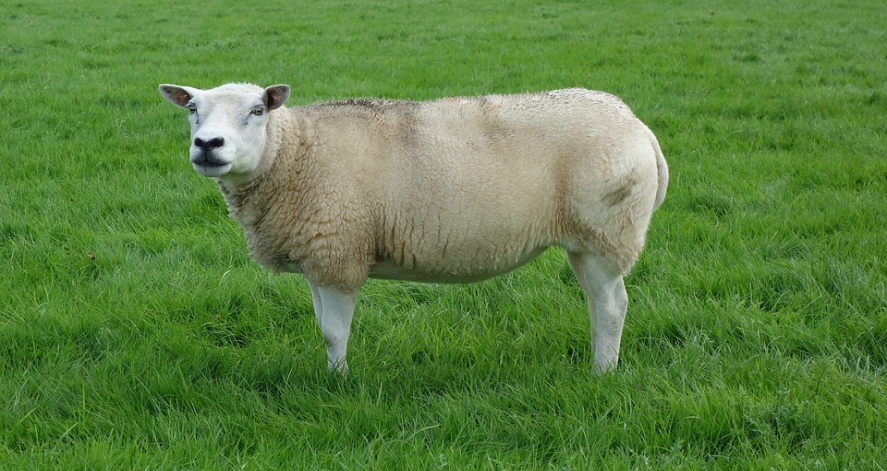 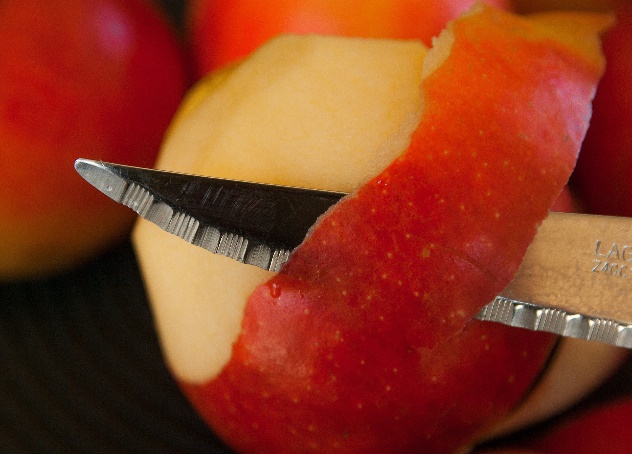 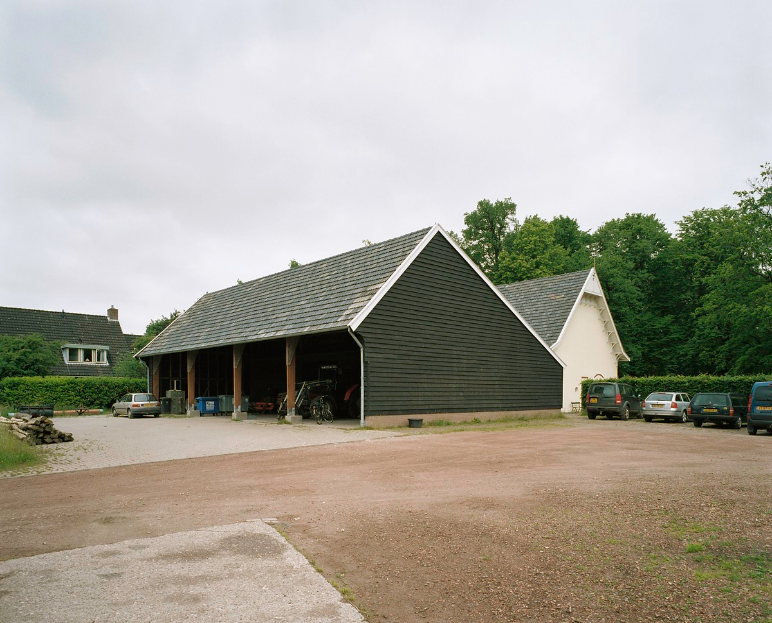 hetschaapdeschildeschuur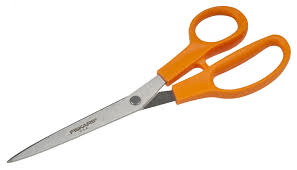 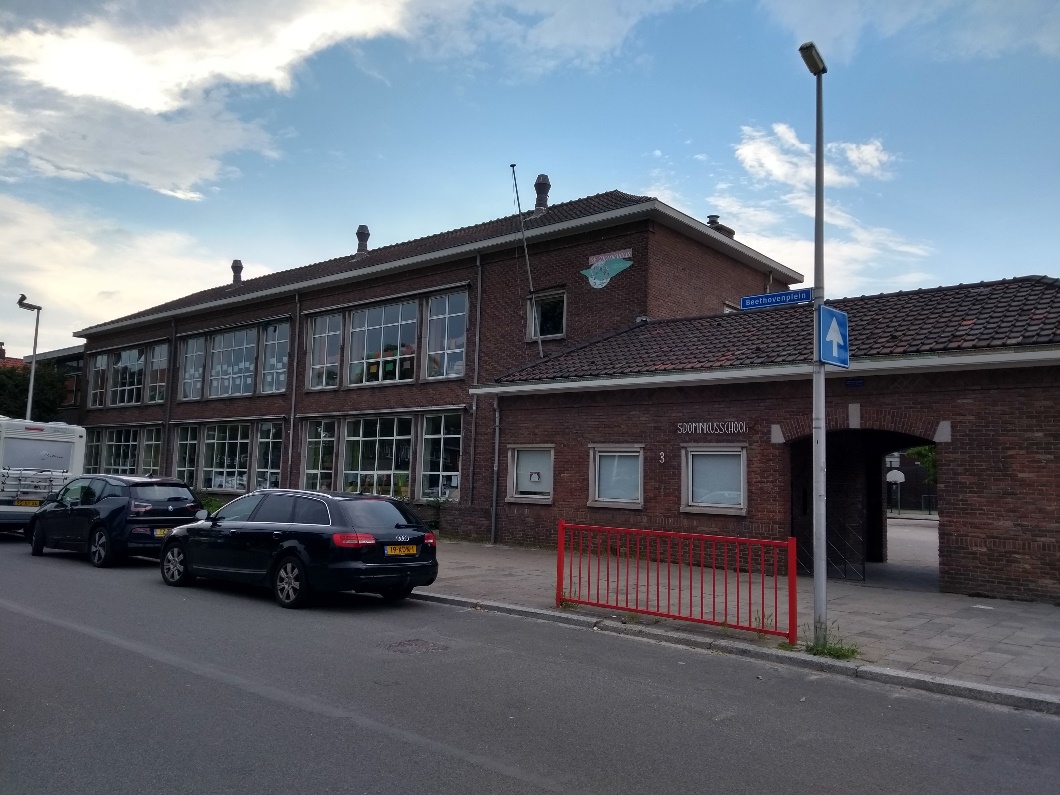 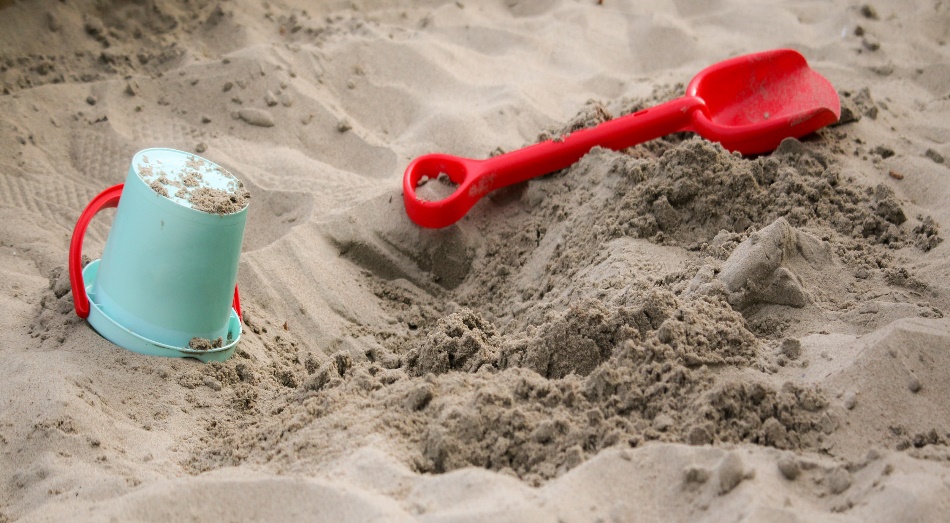 deschaardeschooldeschep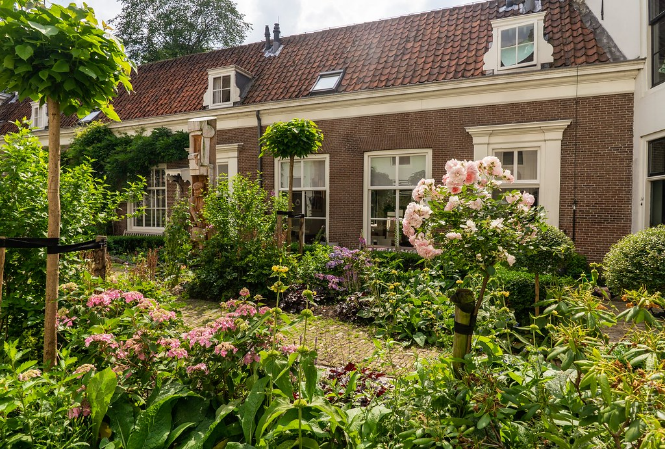 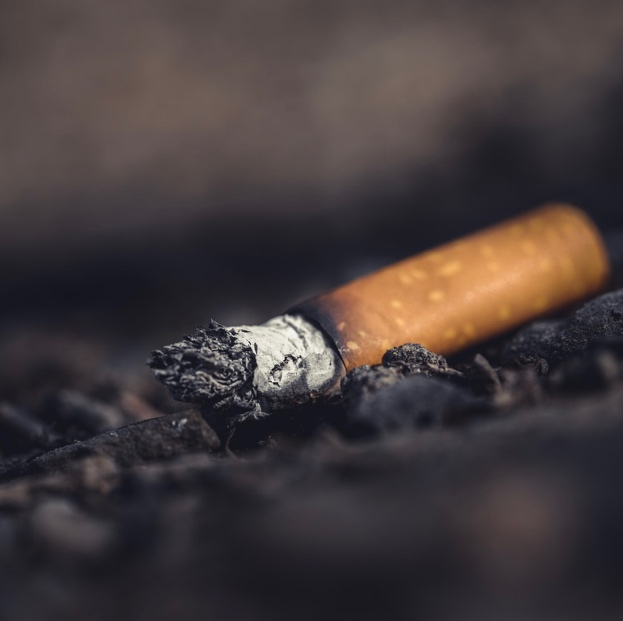 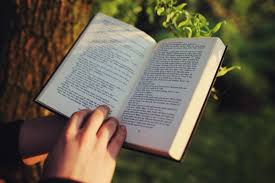 detuindepeukhetboek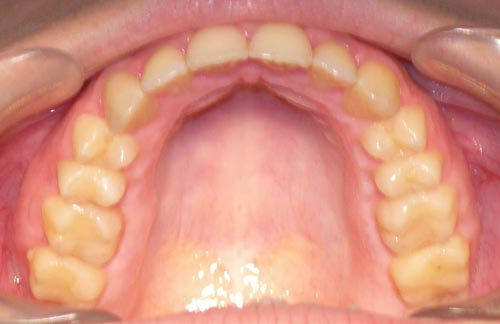 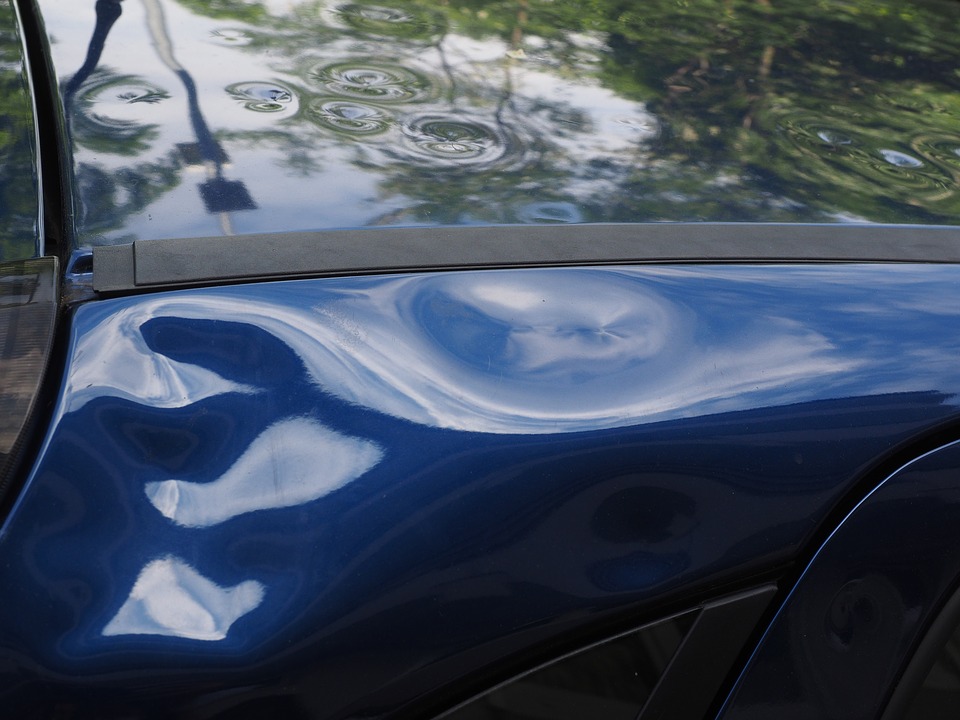 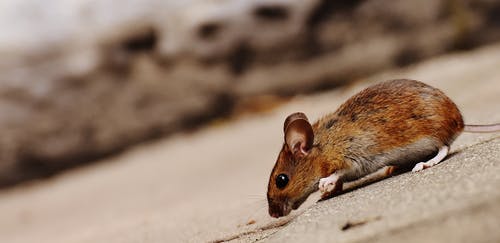 dekiesdedeukdemuis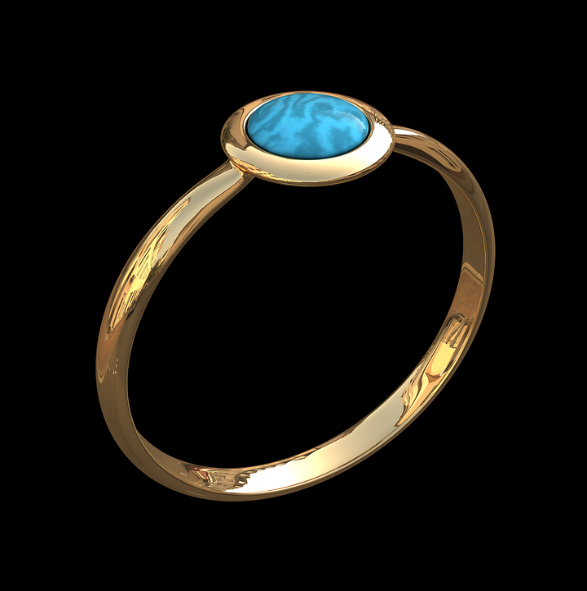 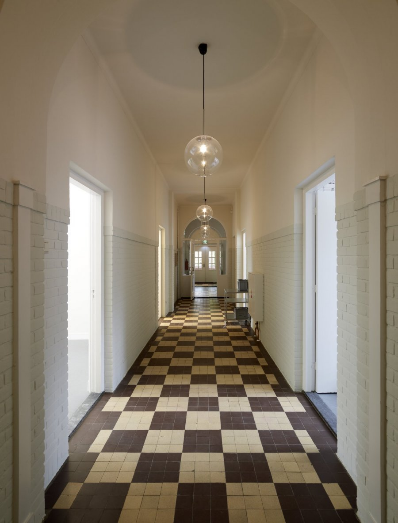 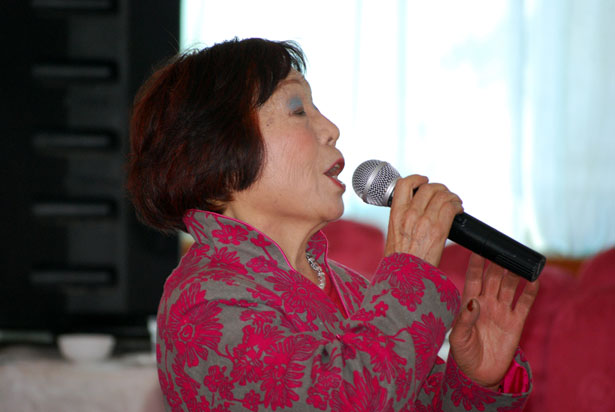 deringdegangikzing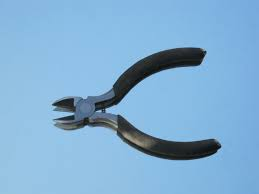 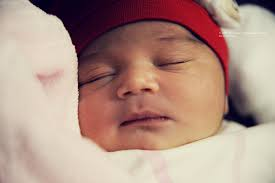 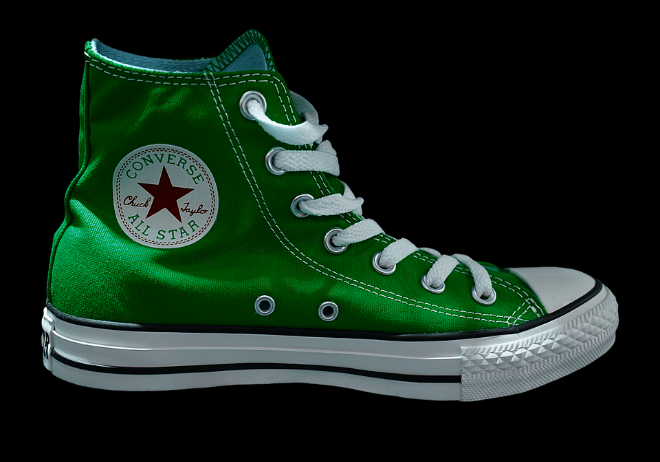 detangdewangdeschoen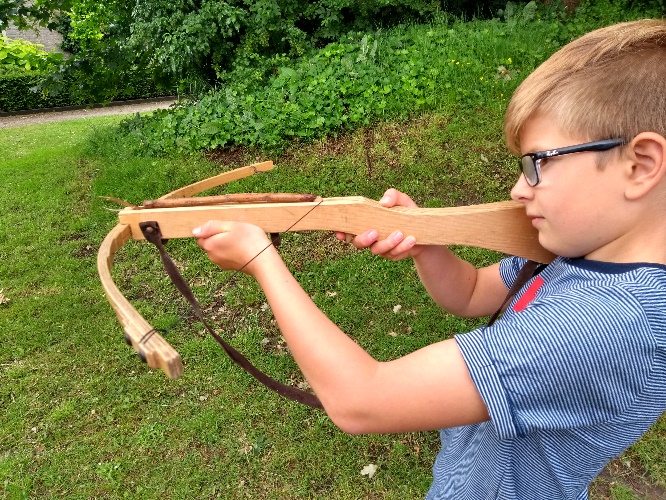 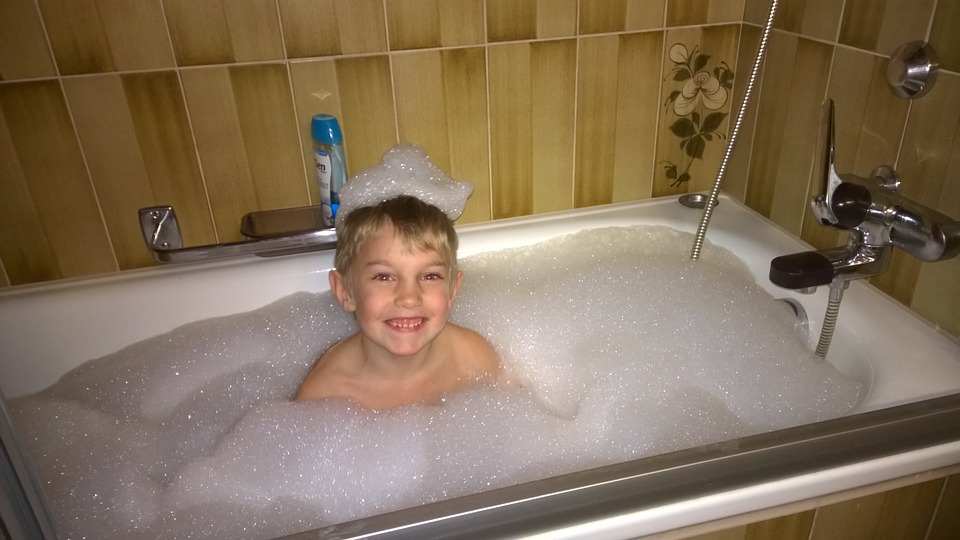 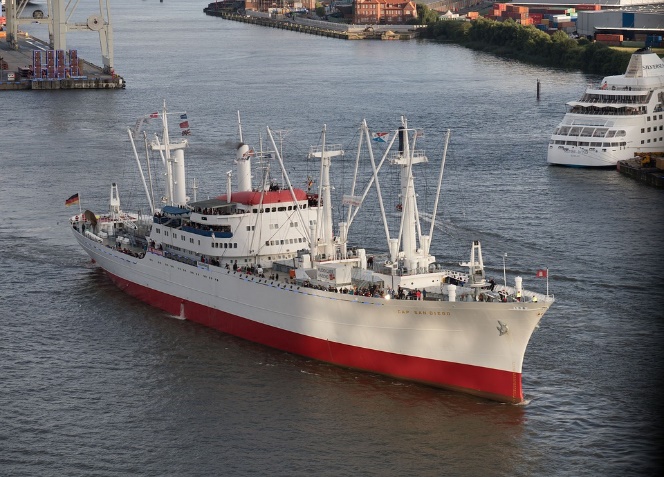 ikschiethetschuimhetschip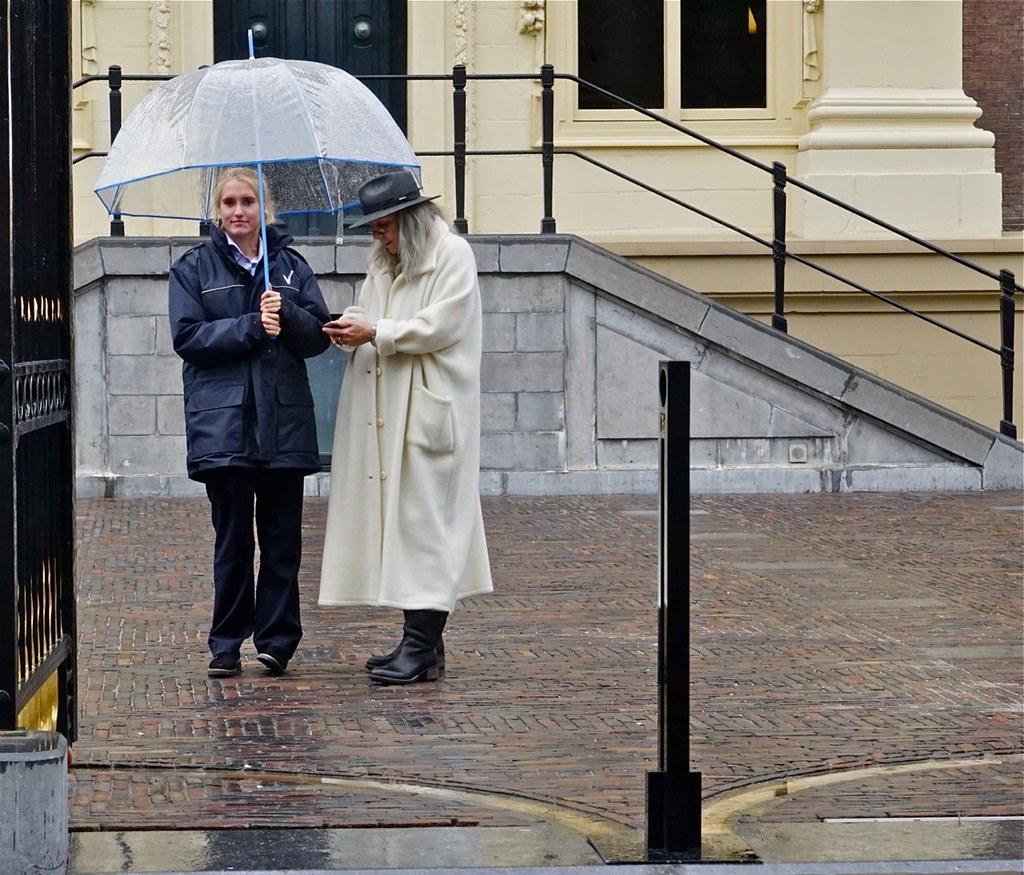 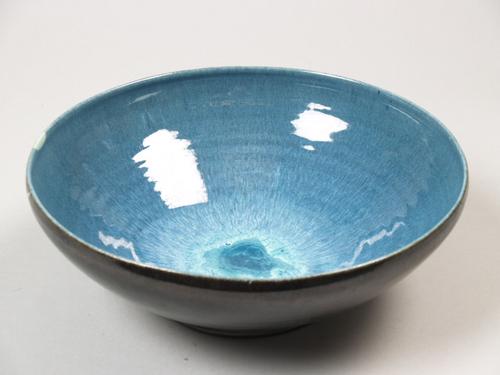 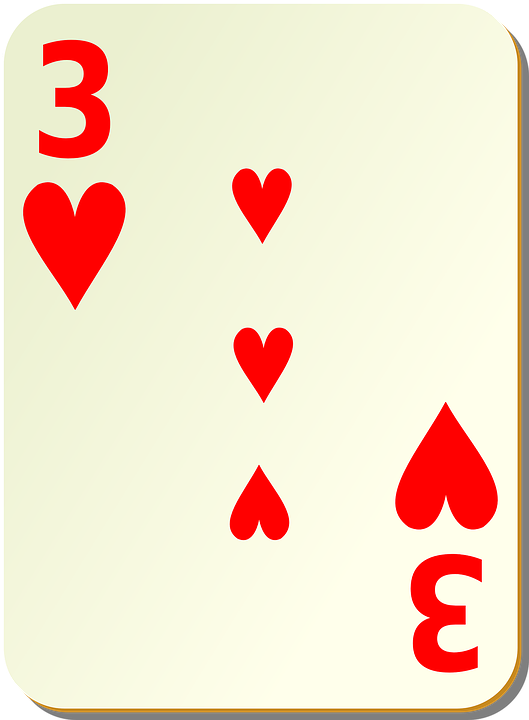 ikschuildeschaaldrie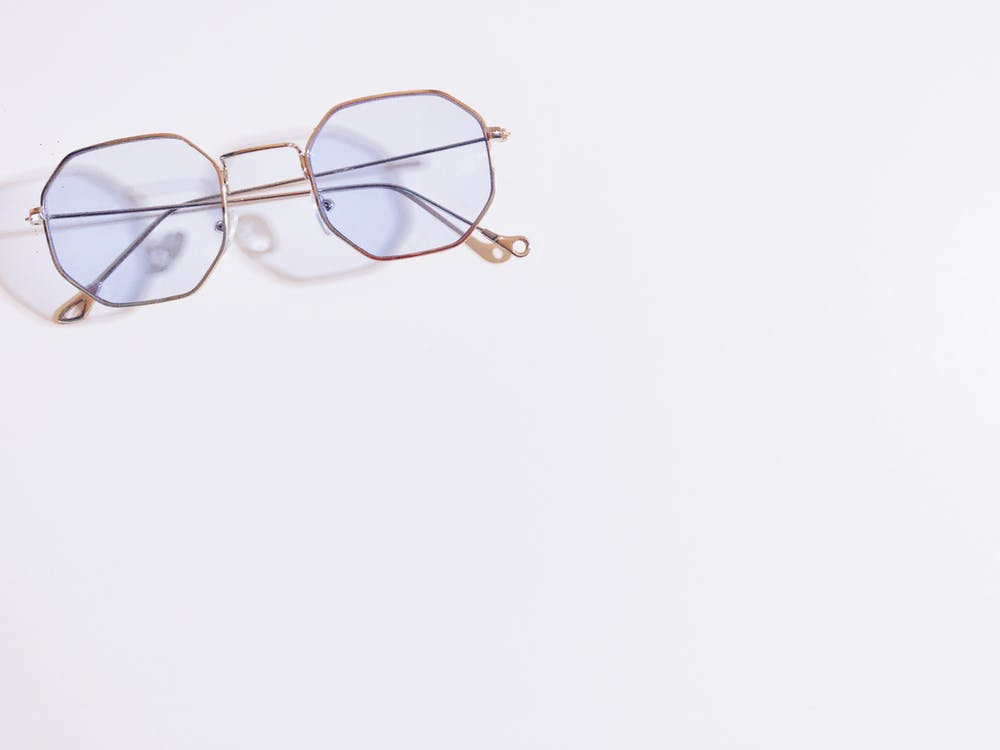 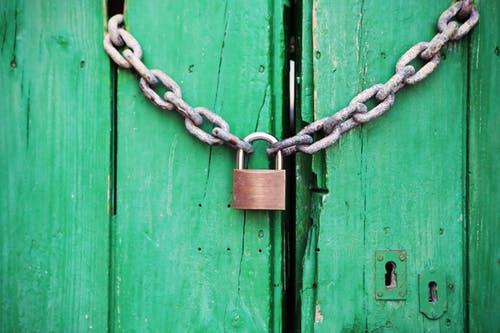 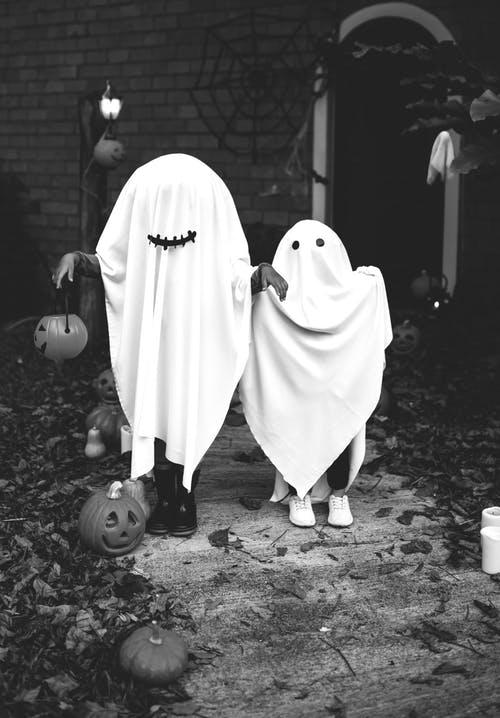 debrilhetslothetspook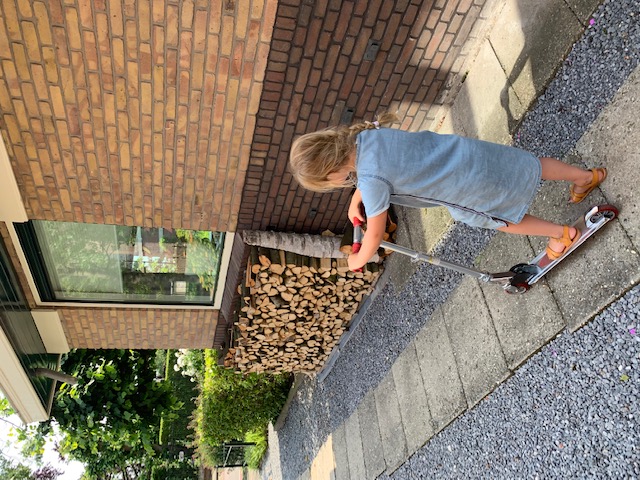 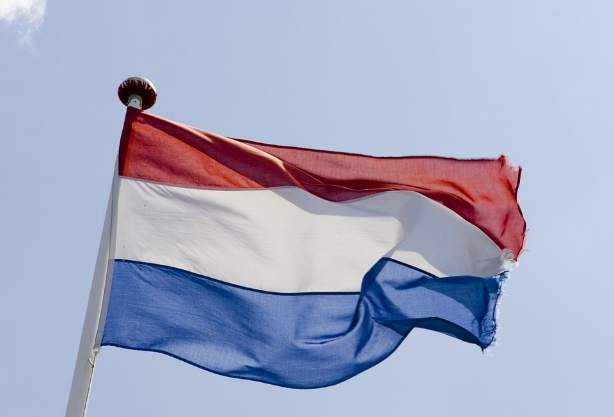 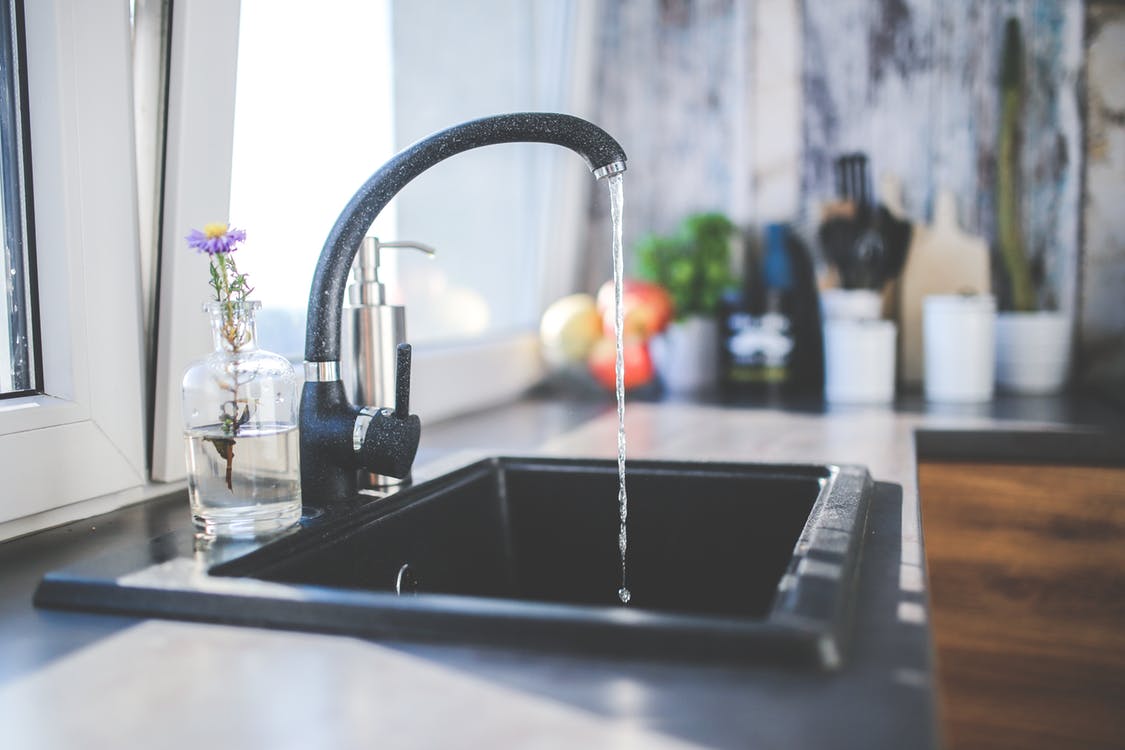 ikstepdevlagdekraan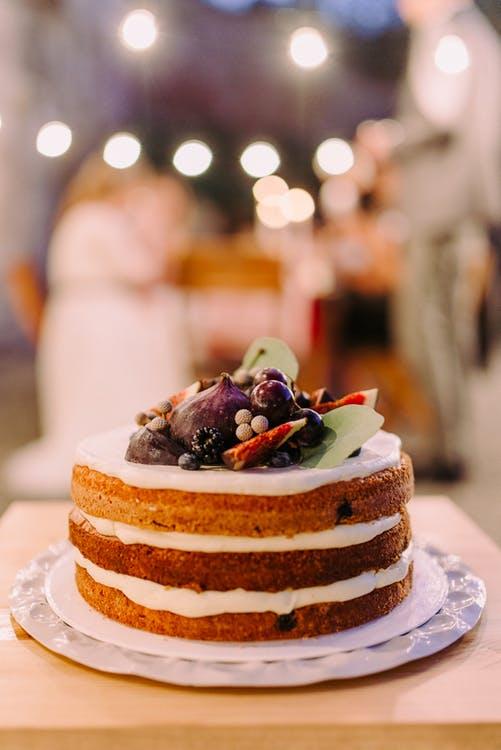 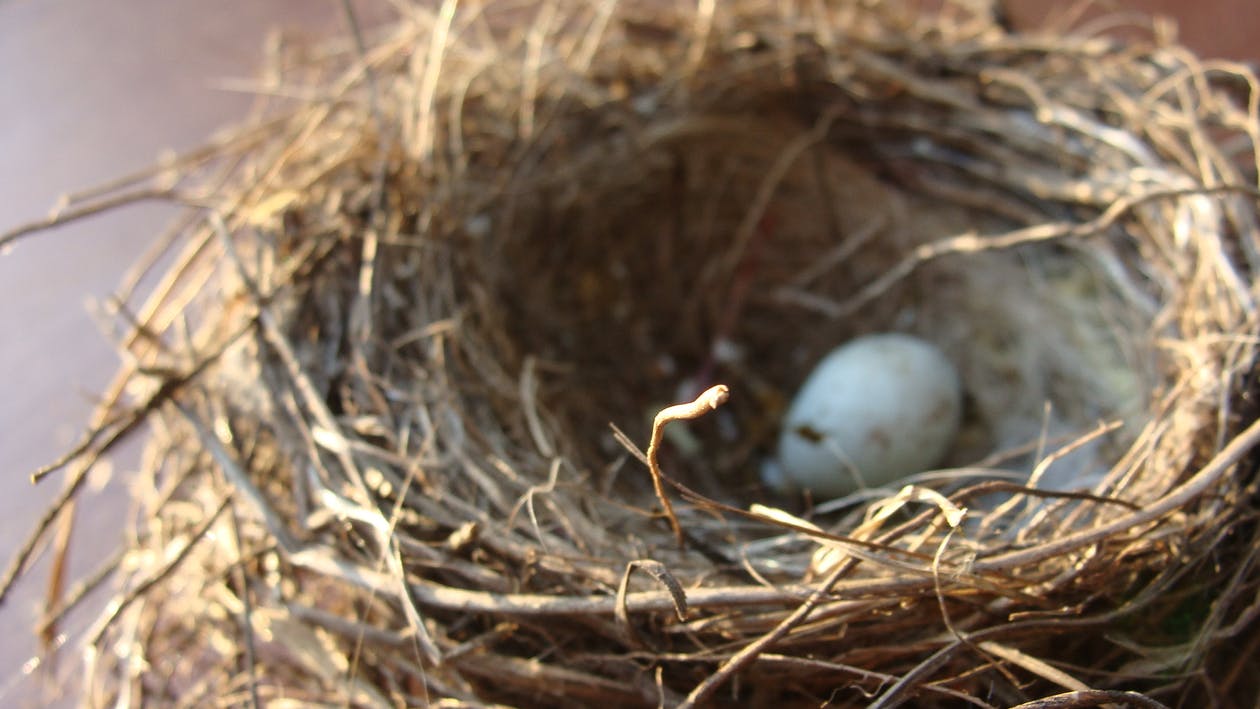 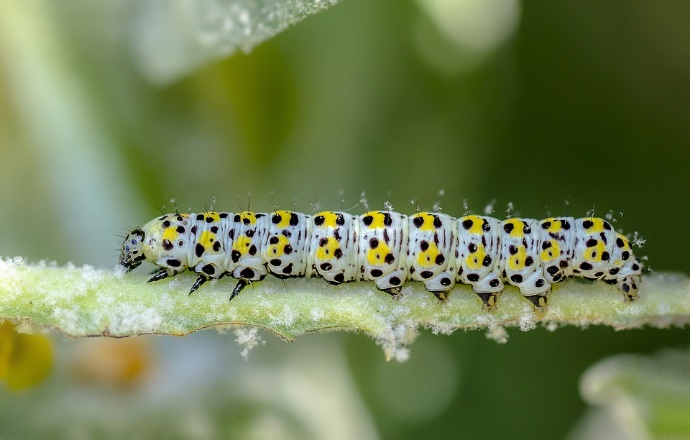 detaarthetnestderups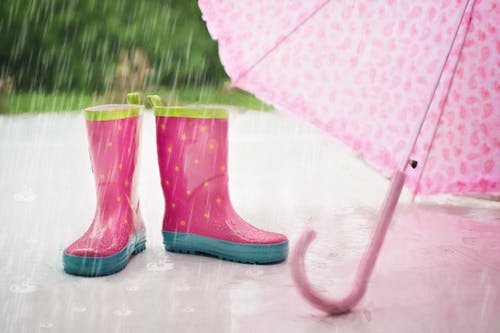 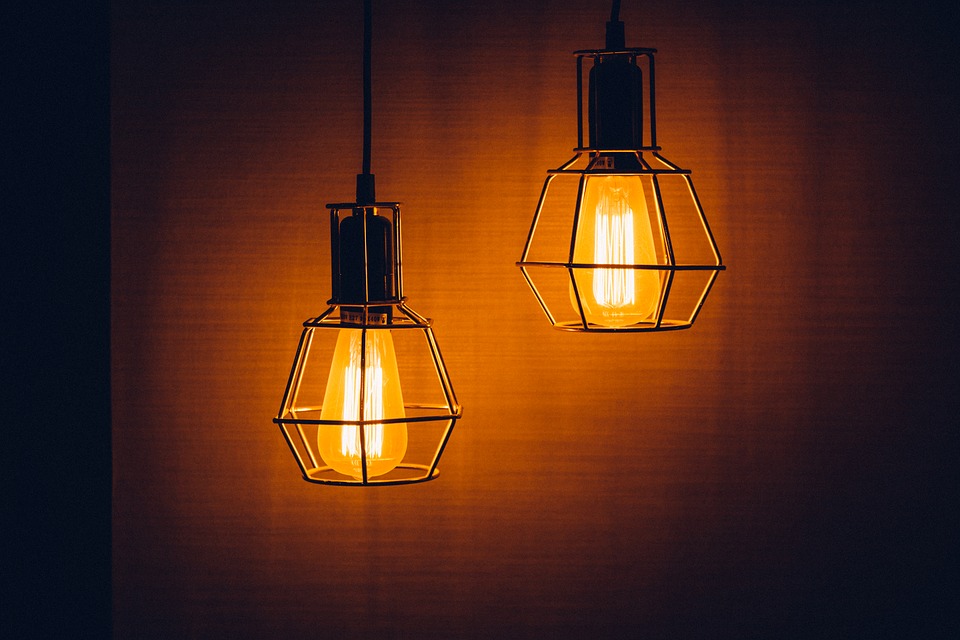 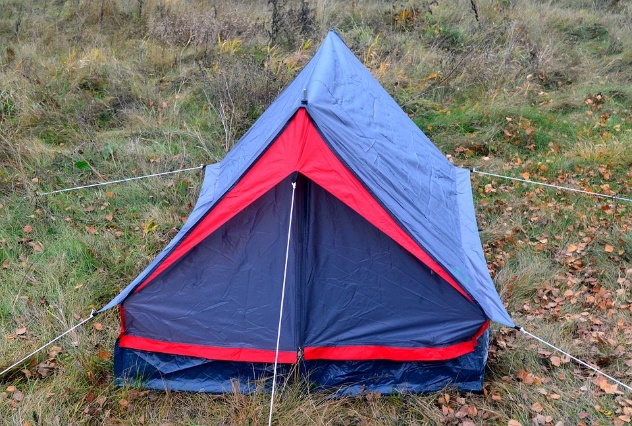 delaarsdelampdetent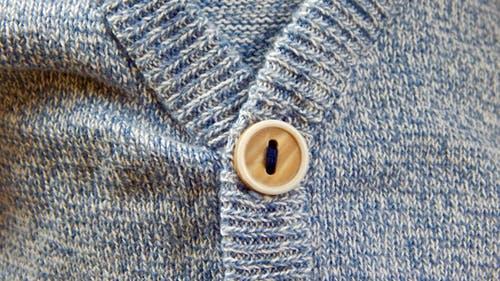 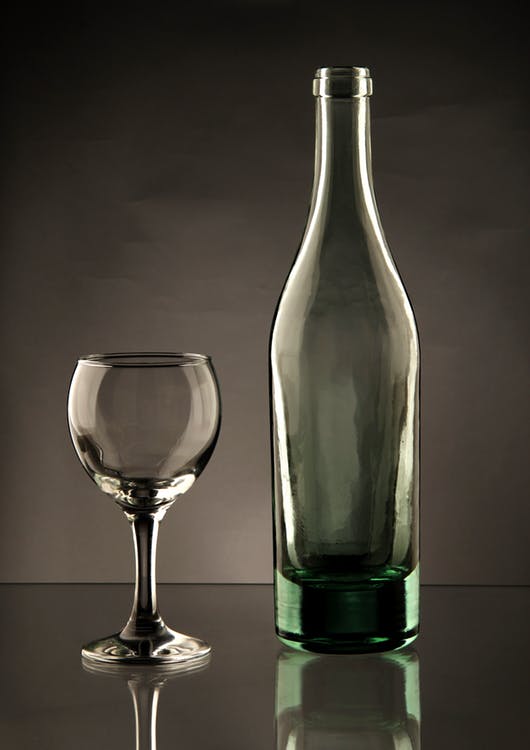 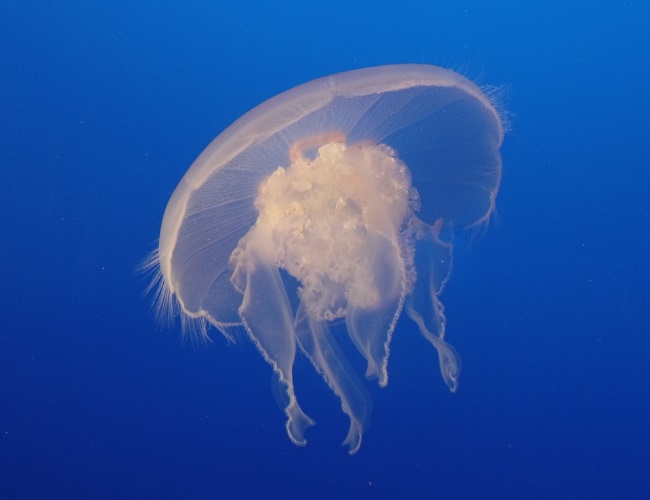 deknoophetglasdekwal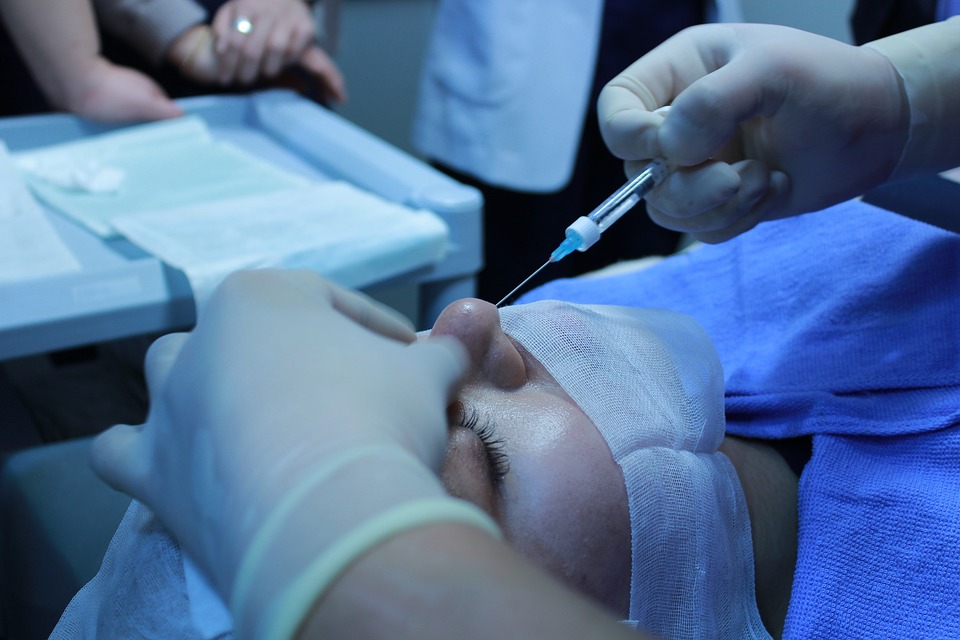 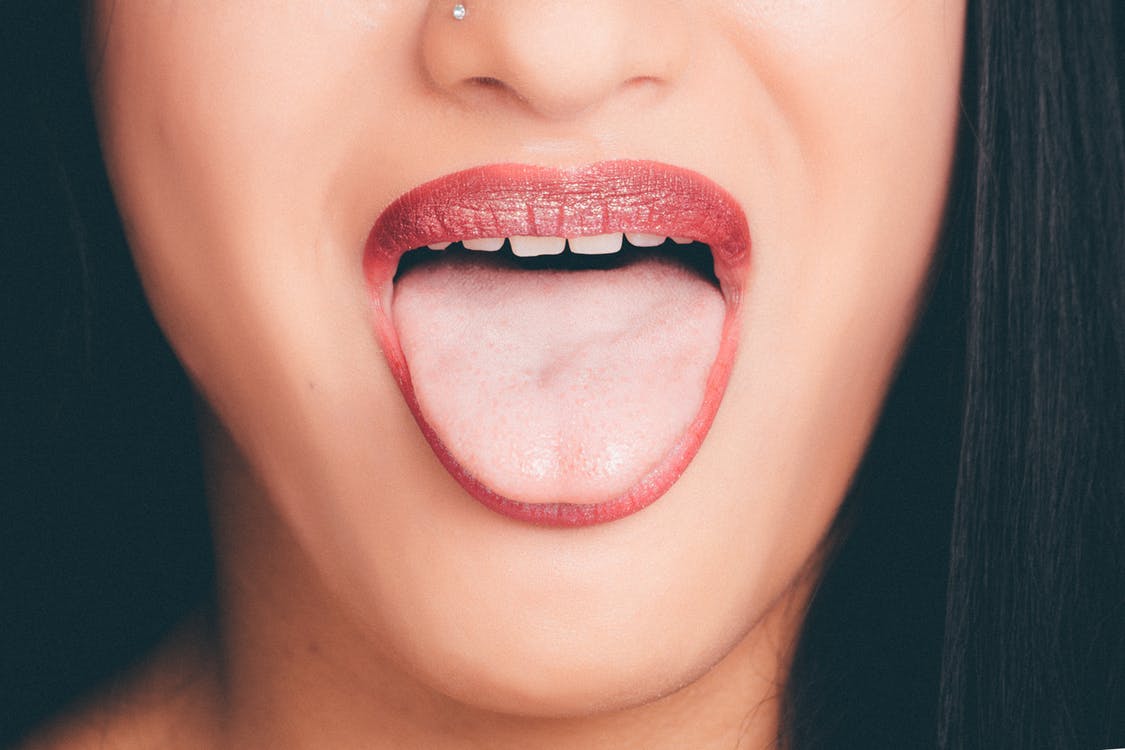 ikprikdetong